PRIJEDLOGAKCIJSKI PLAN
IZJEDNAČAVANJA MOGUĆOSTI ZA OSOBE S INVALIDITETOM ZA RAZDOBLJEOD 2021. DO 2024. GODINEstudeni 2021.UVOD	3Strateški cilj: Obrazovani i zaposleni ljudi	3Posebni cilj 1: Osigurati inkluzivan odgoj i obrazovanje za djecu s teškoćama u razvoju i studente s invaliditetom	3Mjera 1: Učinkovit inkluzivan odgoj i obrazovanje za djecu/učenike s teškoćama u razvoju u predškolskim i osnovnoškolskim ustanovama, gimnazijama i ustanovama za umjetničko obrazovanje	3Mjera 2: Učinkovit inkluzivan odgoj i obrazovanje učenika s teškoćama u razvoju u ustanovama za srednjoškolsko strukovno obrazovanje	4Mjera 3: Povećati dostupnost potpore učenicima s teškoćama u razvoju	5Mjera 4: Povećati dostupnost visokog obrazovanja	5Posebni cilj 2: Unaprjeđenje sustava zapošljavanja osoba s invaliditetom	6Mjera 1: Priprema osoba s invaliditetom za zapošljavanje	6Mjera 2: Provođenje aktivne politike zapošljavanja osoba s invaliditetom	7Strateški cilj: Zdrav, aktivan i kvalitetan život	9Posebni cilj 3: Unaprjeđen pristup uslugama u sustavu zdravstvene zaštite osobama s invaliditetom	9Mjera 1: Rana dijagnostika odstupanja od urednog razvoja djeteta i uključivanje u habilitacijske i rehabilitacijske programe	9Mjera 2: Unaprijediti sustavnu dostupnost rane intervencije i zdravstvene zaštite osoba s invaliditetom i djece s teškoćama u razvoju	10Mjera 3: Edukacija i informiranje zdravstvenih radnika o komunikaciji s osobama s invaliditetom te pravima iz Konvencije o pravima osoba s invaliditetom	11Mjera 4: Unaprjeđivati statističke i informacijske strategije i istraživanja za razvoj politike i standarda vezanih uz osobe s invaliditetom	11Mjera 5: Poboljšati kvalitetu i dostupnost zdravstvene zaštite prilagođene potrebama HRVI iz Domovinskog rata	12Posebni cilj 4: Deinstitucionalizacija i prevencija institucionalizacije osoba s invaliditetom	13Mjera 1: Transformacija, deinstitucionalizacija i prevencija institucionalizacije osoba s invaliditetom	13Mjera 2: Osnaživanje pružatelja podrške osobama s invaliditetom u zajednici	16Mjera 3: Unaprjeđenje zakonodavnog okvira za osobe s invaliditetom	17Posebni cilj 5: Poboljšanje izgrađenog pristupačnog okruženja i prijevoza	17Mjera 1: Evidentiranje pristupačnosti građevina	17Mjera 2: Poboljšanje pristupačnosti građevina	18Mjera 3: Poboljšanje pristupačnosti prijevoza	20Posebni cilj 6: Poboljšanje pristupačnosti sadržaja javnog života te jačanje sigurnosti u kriznim situacijama	21Mjera 1: Poboljšati pristupačnost digitalnih sadržaja i usluga u cilju povećanja neovisnosti i kvalitete života osoba s invaliditetom	21Mjera 2: Povećati sudjelovanje djece s teškoćama u razvoju i osoba s invaliditetom u sportskim i rekreacijskim aktivnostima	22Mjera 3: Uključivanje osoba s invaliditetom u turističke aktivnosti osiguranjem dostupnosti informacija o pristupačnosti turističkih destinacija i usluga, poticanjem projekata usmjerenih na razvoj pristupačnog turizma te osposobljavanjem za rad u turizmu	23Mjera 4: Edukacija i promicanje aktivne implementacije UN Konvencije o pravima osoba s invaliditetom s ciljem zaštite i promicanja prava osoba s invaliditetom	23Mjera 5: Razvijati partnerstvo državne i javne uprave s udrugama osoba s invaliditetom na svim razinama	25Mjera 6: Pratiti provedbu UN Konvencije o pravima osoba s invaliditetom kao i drugih međunarodnih dokumenata i njihove učinke na nacionalnoj razini	26Mjera 7: Povećati sposobnost reagiranja operativnih snaga prema osobama s invaliditetom u sigurnosnim prijetnjama	27POPIS PRILOGA	28PRILOG 1:	29PRILOG 2	31PRILOG 3	32PRILOG 4	30UVODU svrhu provedbe posebnih ciljeva definiranih Nacionalnim planom izjednačavanja mogućnosti za osobe s invaliditetom za razdoblje od 2021. do 2027. godine izrađuje se Akcijski plan izjednačavanja mogućnosti za osobe s invaliditetom za razdoblje od 2021. do 2024. (u daljnjem tekstu: Akcijski plan).Akcijskim planom definirane su mjere od utjecaja na kvalitetu, dostupnost i pristupačnost usluga i prava u svrhu izjednačavanja mogućnosti za osobe s invaliditetom i djecu s teškoćama u razvoju u svim područjima od značaja za neovisno življenje.Definirane mjere ovog Akcijskog plana financirat će se osim kroz redovnu djelatnost i iz sredstava Državnog proračuna, fondova Europske unije te sredstava jedinica lokalne i područne (regionalne) samouprave, kao i eventualno iz donacija. U okviru ovog Akcijskog plana za razdoblje od 2021. do 2024. planirano je ukupno utrošiti 6.203.624.873,00 kn, i to u 2021. godini iznos od 1.270.236.585,00 kn, u 2022. godini iznos od 1.534.372.723,00 kn, u 2023. godini iznos od 1.963.683.933,00 kn i u 2024. godini iznos od 1.435.331.632,00 kn. Izrazi koji se koriste u ovom Akcijskom planu, a imaju rodno značenje, koriste se neutralno i obuhvaćaju na jednak način i muški i ženski rod.POPIS PRILOGA1. Prilog 1: Tablični prikaz pokazatelja ishoda Posebnog cilja 5 „Poboljšanje izgrađenog pristupačnog okruženja i prijevoza“ - OI.02.3.52 Kvalitativni podaci o pristupačnosti izgrađenog okruženja za osobe s invaliditetom, po godinama provedbe2. Prilog 2: Tablični prikaz pokazatelja ishoda Posebnog cilja 5 „Poboljšanje izgrađenog pristupačnog okruženja i prijevoza“ - OI.02.3.53 Kvalitativni podaci o pristupačnosti prijevoza osobama s invaliditetom, po godinama provedbe3. Prilog 3: Tablični prikaz pokazatelja ishoda Posebnog cilja 6 „Poboljšanje pristupačnosti sadržaja javnog života te jačanje sigurnosti u kriznim situacijama“ - OI.02.3.54 Kvalitativni podaci o pristupačnosti sadržaja javnog života osobama s invaliditetom i sigurnosti u kriznim situacijama, po godinama provedbe4. Prilog 4 :Tablični prikaz Akcijskog plana izjednačavanja mogućnosti za osobe s invaliditetom za razdoblje od 2021. do 2024. godinePRILOG 1: Tablični prikaz pokazatelja ishoda Posebnog cilja 5 „Poboljšanje izgrađenog pristupačnog okruženja i prijevoza“ - OI.02.3.52 Kvalitativni podaci o pristupačnosti izgrađenog okruženja za osobe s invaliditetom, po godinama provedbePRILOG 2: Tablični prikaz pokazatelja ishoda Posebnog cilja 5 „Poboljšanje izgrađenog pristupačnog okruženja i prijevoza“ - OI.02.3.53 Kvalitativni podaci o pristupačnosti prijevoza osobama s invaliditetom, po godinama provedbe PRILOG 3: Tablični prikaz pokazatelja ishoda Posebnog cilja 6 „Poboljšanje pristupačnosti sadržaja javnog života te jačanje sigurnosti u kriznim situacijama“ - OI.02.3.54 Kvalitativni podaci o pristupačnosti sadržaja javnog života osobama s invaliditetom i sigurnosti u kriznim situacijama, po godinama provedbePRILOG 4: Tablični prikaz Akcijskog plana izjednačavanja mogućnosti za osobe s invaliditetom za razdoblje od 2021. do 2024. godine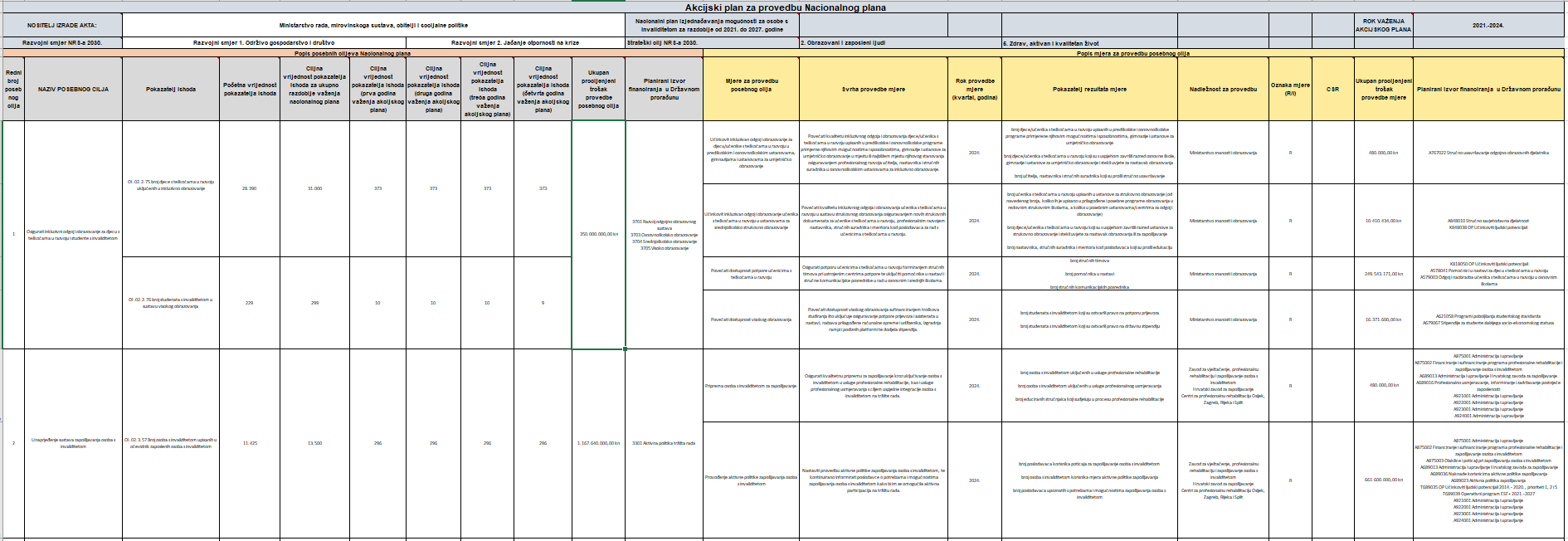 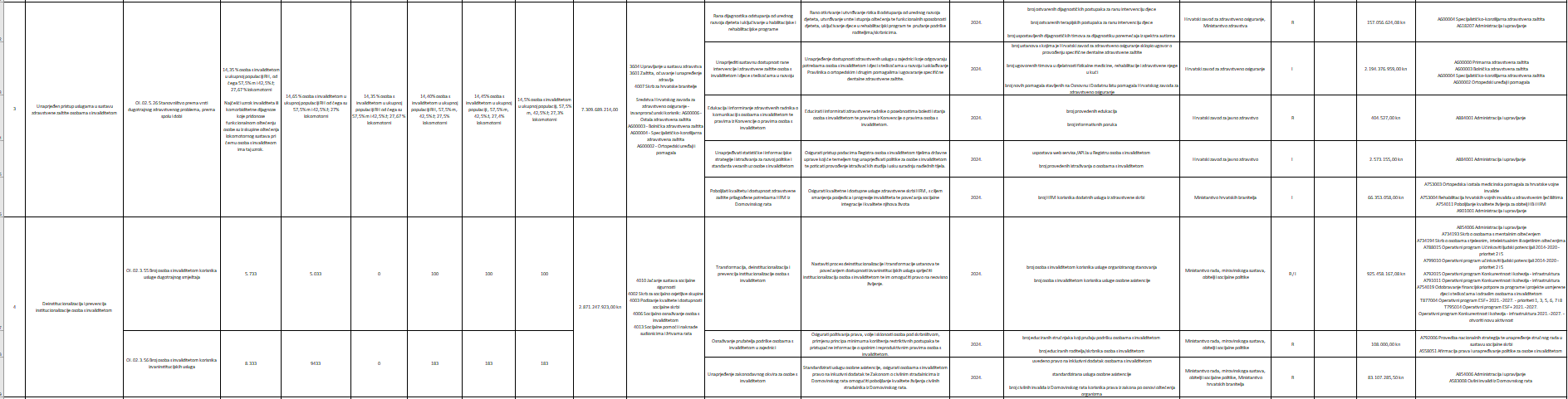 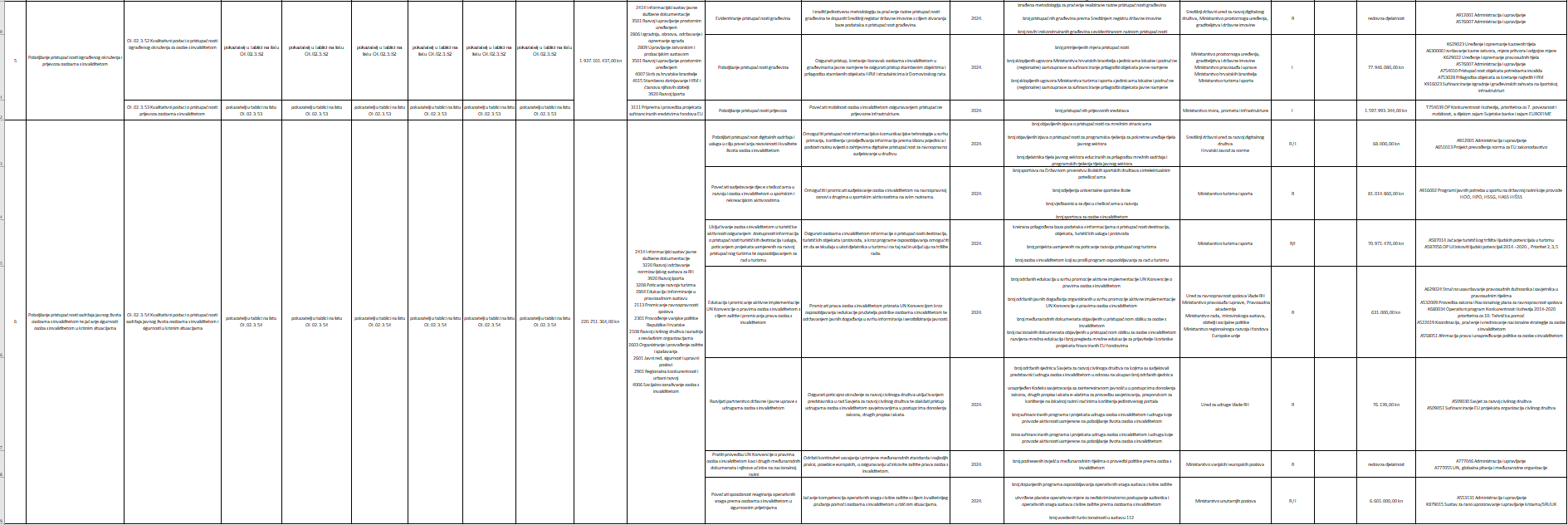 Strateški cilj: Obrazovani i zaposleni ljudiPosebni cilj 1: Osigurati inkluzivan odgoj i obrazovanje za djecu s teškoćama u razvoju i studente s invaliditetomMjera 1: Učinkovit inkluzivan odgoj i obrazovanje za djecu/učenike s teškoćama u razvoju u predškolskim i osnovnoškolskim ustanovama, gimnazijama i ustanovama za umjetničko obrazovanjeSvrha mjere:Povećati kvalitetu inkluzivnog odgoja i obrazovanja djece/učenika s teškoćama u razvoju upisanih u predškolske i osnovnoškolske programe primjerne njihovim mogućnostima i sposobnostima, gimnazije i ustanove za umjetničko obrazovanje u mjestu ili najbližem mjestu njihovog stanovanja osiguravanjem profesionalnog razvoja učitelja, nastavnika i stručnih suradnika u osnovnoškolskim ustanovama za inkluzivno obrazovanje.Profesionalni razvoj predstavlja kontinuirani proces koji traje tokom cijele profesionalne karijere. Odvija se na formalan i neformalan način, što podrazumijeva seminare, radionice, okrugle stolove, profesionalnu suradnju s kolegama, djelovanje u okviru profesionalnih mreža, kao i samoinicijativno praćenje stručne literature, iskustava drugih i slično. Pokazatelji rezultata:- broj djece/učenika s teškoćama u razvoju upisanih u predškolske i osnovnoškolske programe primjerene njihovim mogućnostima i sposobnostima, gimnazije i ustanove za umjetničko obrazovanje- broj djece/učenika s teškoćama u razvoju koji su s uspjehom završili razred osnovne škole, gimnazije i ustanove za umjetničko obrazovanje i stekli uvjete za nastavak obrazovanja - broj učitelja, nastavnika i stručnih suradnika koji su prošli stručno usavršavanje.Nadležnost za provedbu: Ministarstvo znanosti i obrazovanjaSunositelj mjere: Agencija za odgoj i obrazovanjeUkupni procijenjeni trošak provedbe za razdoblje 2021.-2024.: 480.000,00 kn 2021. godina 120.000,00 kn:A767022 Stručno usavršavanje odgojno-obrazovnih djelatnika - 120.000,00 kn2022. godina 120.000,00 kn:A767022 Stručno usavršavanje odgojno-obrazovnih djelatnika - 120.000,00 kn2023. godina 120.000,00 kn:A767022 Stručno usavršavanje odgojno-obrazovnih djelatnika - 120.000,00 kn2024. godina 120.000,00 kn:A767022 Stručno usavršavanje odgojno-obrazovnih djelatnika - 120.000,00 knVrsta mjere: RMjera 2: Učinkovit inkluzivan odgoj i obrazovanje učenika s teškoćama u razvoju u ustanovama za srednjoškolsko strukovno obrazovanjeSvrha mjere: Povećati kvalitetu inkluzivnog odgoja i obrazovanja učenika s teškoćama u razvoju u sustavu strukovnog obrazovanja osiguravanjem novih strukovnih dokumenata za učenike s teškoćama u razvoju, profesionalnim razvojem nastavnika, stručnih suradnika i mentora kod poslodavaca za rad s učenicima s teškoćama u razvoju.Pokazatelji rezultata:broj učenika s teškoćama u razvoju upisanih u ustanove za strukovno obrazovanje (od navedenog broja, koliko ih je upisano u prilagođene i posebne programe obrazovanja u redovnim strukovnim školama, a koliko u posebnim ustanovama/centrima za odgoj i obrazovanje) broj djece/učenika s teškoćama u razvoju koji su s uspjehom završili razred ustanove za strukovno obrazovanje i stekli uvjete za nastavak obrazovanja ili za zapošljavanje broj nastavnika, stručnih suradnika i mentora kod poslodavaca koji su prošli edukaciju.Nadležnost za provedbu: Ministarstvo znanosti i obrazovanjaSunositelj mjere: Agencija za strukovno obrazovanje i obrazovanje odraslihUkupni procijenjeni trošak provedbe za razdoblje 2021.-2024.: 10.410.434,00 kn2021. godina ukupno 2.600.852,00 kn:A848010 Stručno savjetodavna djelatnost - 100.852,00 knK848038 OP Učinkoviti ljudski potencijali - 2.500.000,00 kn2022. godina ukupno 2.604.180,00 kn:A848010 Stručno savjetodavna djelatnost - 104.180,00 knK848038 OP Učinkoviti ljudski potencijali - 2.500.000,00 kn2023. godina ukupno 2.604.702,00 kn:A848010 Stručno savjetodavna djelatnost - 104.702,00 knK848038 OP Učinkoviti ljudski potencijali - 2.500.000,00 kn2024. godina ukupno 2.600.700,00 kn:A848010 Stručno savjetodavna djelatnost - 100.700,00 knK848038 OP Učinkoviti ljudski potencijali - 2.500.000,00 knVrsta mjere: RMjera 3: Povećati dostupnost potpore učenicima s teškoćama u razvojuSvrha mjere:Osigurati infrastrukturnu potporu učenicima s teškoćama u razvoju formiranjem stručnih timova pri ustrojenim centrima potpore sa ciljem pružanja stručne, savjetodavne i edukativne potpore odgojno-obrazovnim djelatnicima, pomoćnicima u nastavi i stručnim komunikacijskim posrednicima; supervizijske potpore stručnim suradnicima škole; savjetovanja roditeljima/ skrbnicima učenika s teškoćama u razvoju te ostali poslovi koji proizlaze iz savjetodavnog rada. Uključivanjem pomoćnika u nastavi i stručnih komunikacijskih posrednika u rad u osnovnim i srednjim školama osigurati pružanje neposredne potpore učenima s teškoćama u razvoju tijekom odgojno-obrazovnoga procesa u zadacima koji zahtijevaju komunikacijsku, senzornu i motoričku aktivnost učenika.Pokazatelji rezultata:broj stručnih timova broj pomoćnika u nastavibroj stručnih komunikacijskih posrednikaNadležnost za provedbu: Ministarstvo znanosti i obrazovanjaUkupni procijenjeni trošak provedbe za razdoblje 2021.-2024: 249.543.171,00 kn2021. godina ukupno 99.388.345,00 kn:K818050 OP Učinkoviti ljudski potencijali - 78.661.202,00 knA578041 Pomoćnici u nastavi za djecu s teškoćama u razvoju - 20.727.143,00 kn2022. godina ukupno 77.925.138,00 kn:K818050 OP Učinkoviti ljudski potencijali - 55.500.000,00 knA578041 Pomoćnici u nastavi za djecu s teškoćama u razvoju - 21.425.138,00 knA579003 Odgoj i naobrazba učenika s teškoćama u razvoju u osnovnim školama - 1.000.000,00 kn2023. godina ukupno 42.229.688,00 kn:K818050 OP Učinkoviti ljudski potencijali - 18.100.000,00 knA578041 Pomoćnici u nastavi za djecu s teškoćama u razvoju - 22.129.688,00 knA579003 Odgoj i naobrazba učenika s teškoćama u razvoju u osnovnim školama - 2.000.000,00 kn2024. godina ukupno 30.000.000,00 kn:A578041 Pomoćnici u nastavi za djecu s teškoćama u razvoju - 28.000.000,00 knA579003 Odgoj i naobrazba učenika s teškoćama u razvoju u osnovnim školama - 2.000.000,00 knVrsta mjere: RMjera 4: Povećati dostupnost visokog obrazovanjaSvrha mjere:Povećati dostupnost visokog obrazovanja sufinanciranjem troškova studiranja redovitih studenata i materijalnih troškova kroz programske ugovore za javna visoka učilišta koji omogućavaju provođenje aktivnosti za olakšanje pristupa studiju studentima s invaliditetom te osiguravanje potpore prijevoza i dodjelu državnih stipendija za studente s invaliditetom.Pokazatelji rezultata:broj studenata s invaliditetom koji su ostvarili pravo na potporu prijevozabroj studenata s invaliditetom koji su ostvarili pravo na državnu stipendijuNadležnost za provedbu: Ministarstvo znanosti i obrazovanja Ukupni procijenjeni trošak provedbe za razdoblje 2021.-2024.: 16.371.600,00 kn2021. godina ukupno 3.998.400,00 kn:A621058 Programi poboljšanja studentskog standarda - 3.000.000,00 knA679067 Stipendije za studente slabijega socio-ekonomskog statusa - 998.400,00 kn2022. godina ukupno 4.124.400,00 kn:A621058 Programi poboljšanja studentskog standarda - 3.126.000,00 knA679067 Stipendije za studente slabijega socio-ekonomskog statusa - 998.400,00 kn2023. godina ukupno 4.124.400,00 kn:A621058 Programi poboljšanja studentskog standarda - 3.126.000,00 knA679067 Stipendije za studente slabijega socio-ekonomskog statusa - 998.400,00 kn2024. godina ukupno 4.124.400,00 kn:A621058 Programi poboljšanja studentskog standarda - 3.126.000,00 knA679067 Stipendije za studente slabijega socio-ekonomskog statusa - 998.400,00 knVrsta mjere: RPosebni cilj 2: Unaprjeđenje sustava zapošljavanja osoba s invaliditetomMjera 1: Priprema osoba s invaliditetom za zapošljavanjeSvrha mjere:Osigurati kvalitetnu pripremu za zapošljavanje kroz uključivanje osoba s invaliditetom u usluge profesionalne rehabilitacije, kao i usluge profesionalnog usmjeravanja s ciljem uspješne integracije osoba s invaliditetom na tržište rada.Pokazatelji rezultata:broj osoba s invaliditetom uključenih u usluge profesionalne rehabilitacijebroj osoba s invaliditetom uključenih u usluge profesionalnog usmjeravanjabroj educiranih stručnjaka koji sudjeluju u procesu profesionalne rehabilitacijeNadležnost za provedbu: Zavod za vještačenje, profesionalnu rehabilitaciju i zapošljavanje osoba s invaliditetomHrvatski zavod za zapošljavanjeCentri za profesionalnu rehabilitaciju Osijek, Zagreb, Rijeka i SplitUkupni procijenjeni trošak provedbe za razdoblje 2021.-2024.: 480.000,00 kn2021. godina ukupno 120.000,00 kn i sredstva redovne djelatnosti:A875002 Financiranje i sufinanciranje programa profesionalne rehabilitacije i zapošljavanje osoba s invaliditetom - 50.000,00 knA689016 Profesionalno usmjeravanje, informiranje i zadržavanje postojeće zaposlenosti - 70.000,00 knA875001 Administracija i upravljanje – sredstva redovne djelatnostiA689013 Administracija i upravljanje HZZ-a - sredstva redovne djelatnostiA921001 Administracija i upravljanje - sredstva redovne djelatnostiA922001 Administracija i upravljanje - sredstva redovne djelatnostiA923001 Administracija i upravljanje - sredstva redovne djelatnostiA924001 Administracija i upravljanje - sredstva redovne djelatnosti2022. godina ukupno 120.000,00 kn i sredstva redovne djelatnosti:A875002 Financiranje i sufinanciranje programa profesionalne rehabilitacije i i zapošljavanje osoba s invaliditetom - 50.000,00 knA689016 Profesionalno usmjeravanje, informiranje i zadržavanje postojeće zaposlenosti - 70.000,00 knA875001 Administracija i upravljanje - sredstva redovne djelatnostiA689013 Administracija i upravljanje HZZ-a - sredstva redovne djelatnostiA921001 Administracija i upravljanje - sredstva redovne djelatnostiA922001 Administracija i upravljanje - sredstva redovne djelatnostiA923001 Administracija i upravljanje - sredstva redovne djelatnostiA924001 Administracija i upravljanje- sredstva redovne djelatnosti2023. godina ukupno 120.000,00 kn i sredstva redovne djelatnosti:A875002 Financiranje i sufinanciranje programa profesionalne rehabilitacije i zapošljavanje osoba s invaliditetom - 50.000,00 knA689016 Profesionalno usmjeravanje, informiranje i zadržavanje postojeće zaposlenosti - 70.000,00 knA875001 Administracija i upravljanje- sredstva redovne djelatnostiA689013 Administracija i upravljanje HZZ-a - sredstva redovne djelatnostiA921001 Administracija i upravljanje - sredstva redovne djelatnostiA922001 Administracija i upravljanje - sredstva redovne djelatnostiA923001 Administracija i upravljanje - sredstva redovne djelatnostiA924001 Administracija i upravljanje- sredstva redovne djelatnosti2024. godina ukupno 120.000,00 kn i sredstva redovne djelatnosti:A875002 Financiranje i sufinanciranje programa profesionalne rehabilitacije i zapošljavanje osoba s invaliditetom - 50.000,00 kn A689016 Profesionalno usmjeravanje, informiranje i zadržavanje postojeće zaposlenosti - 70.000,00 knA875001 Administracija i upravljanje - sredstva redovne djelatnostiA689013 Administracija i upravljanje HZZ-a - sredstva redovne djelatnostiA921001 Administracija i upravljanje - sredstva redovne djelatnostiA922001 Administracija i upravljanje - sredstva redovne djelatnostiA923001 Administracija i upravljanje - sredstva redovne djelatnostiA924001 Administracija i upravljanje- sredstva redovne djelatnostiVrsta mjere: RMjera 2: Provođenje aktivne politike zapošljavanja osoba s invaliditetomSvrha mjere:Nastaviti provedbu aktivne politike zapošljavanja osoba s invaliditetom, te kontinuirano informirati poslodavce o potrebama i mogućnostima zapošljavanja osoba s invaliditetom kako bi im se omogućila aktivna participacija na tržištu rada.Pokazatelji rezultata:broj poslodavaca korisnika poticaja za zapošljavanje osoba s invaliditetombroj osoba s invaliditetom korisnika mjera aktivne politike zapošljavanjabroj poslodavaca upoznatih s potrebama i mogućnostima zapošljavanja osoba s invaliditetomNadležnost za provedbu: Zavod za vještačenje, profesionalnu rehabilitaciju i zapošljavanje osoba s invaliditetomHrvatski zavod za zapošljavanjeCentri za profesionalnu rehabilitaciju Osijek, Zagreb, Rijeka i SplitUkupni procijenjeni trošak provedbe za razdoblje 2021.-2024.: 661.600.000,00 kn2021. godina ukupno 162.400.000,00 kn i sredstva redovne djelatnosti:A875001 Administracija i upravljanje - sredstva redovne djelatnostiA875002 Financiranje i sufinanciranje programa profesionalne rehabilitacije i zapošljavanje osoba s invaliditetom - 400.000,00 kn A875003 Olakšice i poticaji pri zapošljavanju osoba s invaliditetom - 140.000.000,00 knA689036 Naknade korisnicima aktivne politike zapošljavanja - 2.000.000,00 kn A689023 Aktivna politika zapošljavanja - 3.500.000,00 knT689035 OP Učinkoviti ljudski potencijali 2014. - 2020. - 16.500.000,00 knA689013 Administracija i upravljanje HZZ-a - sredstva redovne djelatnostiA921001 Administracija i upravljanje - sredstva redovne djelatnostiA922001 Administracija i upravljanje - sredstva redovne djelatnostiA923001 Administracija i upravljanje - sredstva redovne djelatnostiA924001 Administracija i upravljanje - sredstva redovne djelatnosti2022. godina ukupno 164.400.000,00 kn i sredstva redovne djelatnosti:A875001 Administracija i upravljanje - sredstva redovne djelatnostiA875002 Financiranje i sufinanciranje programa profesionalne rehabilitacije i zapošljavanje osoba s invaliditetom - 400.000,00 knA875003 Olakšice i poticaji pri zapošljavanju osoba s invaliditetom - 140.000.000,00 kn A689036 Naknade korisnicima aktivne politike zapošljavanja - 2.000.000,00 kn A689023 Aktivna politika zapošljavanja - 4.000.000,00 knT689035 OP Učinkoviti ljudski potencijali 2014. - 2020. - 18.000.000 00 kn A689013 Administracija i upravljanje HZZ-a - sredstva redovne djelatnostiA921001 Administracija i upravljanje - sredstva redovne djelatnostiA922001 Administracija i upravljanje - sredstva redovne djelatnostiA923001 Administracija i upravljanje - sredstva redovne djelatnostiA924001 Administracija i upravljanje - sredstva redovne djelatnosti2023. godina ukupno 166.400.000,00 kn i sredstva redovne djelatnosti:A875001 Administracija i upravljanje - sredstva redovne djelatnostiA875002 Financiranje i sufinanciranje programa profesionalne rehabilitacije i zapošljavanje osoba s invaliditetom - 400.000,00 knA875003 Olakšice i poticaji pri zapošljavanju osoba s invaliditetom - 140.000.000,00 kn A689036 Naknade korisnicima aktivne politike zapošljavanja - 2.500.000,00 knA689023 Aktivna politika zapošljavanja - 4.000.000,00 knT689039 Operativni program ESF+ 2021.-2027. - 19.500.000,00 knA689013 Administracija i upravljanje HZZ-a - sredstva redovne djelatnostiA921001 Administracija i upravljanje - sredstva redovne djelatnostiA922001 Administracija i upravljanje - sredstva redovne djelatnostiA923001 Administracija i upravljanje - sredstva redovne djelatnostiA924001 Administracija i upravljanje - sredstva redovne djelatnosti2024. godina ukupno 168.400.000,00 kn i sredstva redovne djelatnosti:A875001 Administracija i upravljanje - sredstva redovne djelatnostiA875002 Financiranje i sufinanciranje programa profesionalne rehabilitacije i zapošljavanje osoba s invaliditetom 400.000,00 knA875003 Olakšice i poticaji pri zapošljavanju osoba s invaliditetom - 140.000.000,00 knA689036 Naknade korisnicima aktivne politike zapošljavanja - 2.500.000,00 knA689023 Aktivna politika zapošljavanja - 4.500.000,00 knT689039 Operativni program ESF+ 2021.-2027. - 21.000.000,00 knA689013 Administracija i upravljanje HZZ-a - sredstva redovne djelatnostiA921001 Administracija i upravljanje - sredstva redovne djelatnostiA922001 Administracija i upravljanje - sredstva redovne djelatnostiA923001 Administracija i upravljanje - sredstva redovne djelatnostiA924001 Administracija i upravljanje - sredstva redovne djelatnostiVrsta mjere: RStrateški cilj: Zdrav, aktivan i kvalitetan životPosebni cilj 3: Unaprjeđen pristup uslugama u sustavu zdravstvene zaštite osobama s invaliditetomMjera 1: Rana dijagnostika odstupanja od urednog razvoja djeteta i uključivanje u habilitacijske i rehabilitacijske programeSvrha mjere:Rano otkrivanje i utvrđivanje rizika ili odstupanja od urednog razvoja djeteta. Pravovremeno utvrđivanje vrste i stupnja oštećenja te funkcionalnih sposobnosti djeteta. Uključivanje djece u riziku u rehabilitacijski program u što ranijoj kronološkoj dobi. Pružanje podrške roditeljima/skrbnicima s ciljem prihvaćanja stanja i razvojnih mogućnosti djeteta. Savjetovanje i sustavno educiranje roditelja/skrbnika i obitelji.Pokazatelji rezultata:broj ostvarenih dijagnostičkih postupaka za ranu intervenciju djecebroj ostvarenih terapijskih postupaka za ranu intervenciju djecebroj uspostavljenih dijagnostičkih timova za dijagnostiku poremećaja iz spektra autizmaNadležnost za provedbu: Hrvatski zavod za zdravstveno osiguranjeMinistarstvo zdravstvaSunositelji mjere: zdravstvene ustanoveUkupni procijenjeni trošak provedbe za razdoblje 2021.-2024.: 157.056.624,00 kn2021. godina 38.475.607,00 kn i sredstva redovne djelatnosti:A600004 Specijalističko-konzilijarna zdravstvena zaštita 38.475.607,00 knA618207 Administracija i upravljanje – sredstva redovne djelatnosti2022. godina 39.188.907,00 kn i sredstva redovne djelatnosti:A600004 Specijalističko-konzilijarna zdravstvena zaštita 39.188.907,00 knA618207 Administracija i upravljanje – sredstva redovne djelatnosti2023. godina 39.526.039,00 kn i sredstva redovne djelatnosti:A600004 Specijalističko-konzilijarna zdravstvena zaštita 39.526.039,00 knA618207 Administracija i upravljanje – sredstva redovne djelatnosti2024. godina 39.866.071,00 kn i sredstva redovne djelatnosti:A600004 Specijalističko-konzilijarna zdravstvena zaštita 39.866.071,00 knA618207 Administracija i upravljanje - sredstva redovne djelatnostiVrsta mjere: RMjera 2: Unaprijediti sustavnu dostupnost rane intervencije i zdravstvene zaštite osoba s invaliditetom i djece s teškoćama u razvojuSvrha mjere:Unaprjeđenje dostupnosti zdravstvene zaštite koja odgovara specifičnim potrebama osoba s invaliditetom i djeci s teškoćama u razvoju kroz kontinuirano sklapanje ugovora o provođenju specifične dentalne zdravstvene zaštite s ustanovama koje su opremljene za pružanje iste, kao i unaprjeđenje dostupnosti zdravstvenih usluga u zajednici glede dijagnostike, rehabilitacije i habilitacije djece s teškoćama u razvoju u svrhu regionalne ravnomjernosti i pristupačnosti uslugama te kontinuiranog usklađivanja Pravilnika o ortopedskim i drugim pomagalima Hrvatskog zavoda za zdravstveno osiguranje temeljem mišljenja Povjerenstva za ortopedska pomagala i Povjerenstva za opća medicinsko - tehnička pomagala Hrvatskog zavoda za zdravstveno osiguranje.Pokazatelji rezultata:broj ustanova s kojima je Hrvatski zavod za zdravstveno osiguranje sklopio ugovor o provođenju specifične dentalne zdravstvene zaštitebroj ugovorenih timova u djelatnosti fizikalne medicine, rehabilitacije i zdravstvene njege u kući broj novih pomagala stavljenih na Osnovnu i Dodatnu listu pomagala Hrvatskog zavoda za zdravstveno osiguranjeNadležnost za provedbu: Hrvatski zavod za zdravstveno osiguranjeUkupni procijenjeni trošak provedbe za razdoblje 2021.-2024.: 2.194.376.959,00 kn2021. godina ukupno 539.894.932,00 kn:A600000 Primarna zdravstvena zaštitaA600003 Bolnička zdravstvena zaštita A600004 Specijalističko-konzilijarna zdravstvena zaštitaA600002 Ortopedski uređaji i pomagala2022. godina ukupno 547.216.985,00 kn:A600000 Primarna zdravstvena zaštita A600003 Bolnička zdravstvena zaštita A600004 Specijalističko-konzilijarna zdravstvena zaštitaA600002 Ortopedski uređaji i pomagala2023. godina ukupno 551.458.117,00 kn:A600000 Primarna zdravstvena zaštita A600003 Bolnička zdravstvena zaštita A600004 Specijalističko-konzilijarna zdravstvena zaštitaA600002 Ortopedski uređaji i pomagala2024. godina ukupno 555.806.925,00 kn:A600000 Primarna zdravstvena zaštita A600003 Bolnička zdravstvena zaštita A600004 Specijalističko-konzilijarna zdravstvena zaštitaA600002 Ortopedski uređaji i pomagalaVrsta mjere: IMjera 3: Edukacija i informiranje zdravstvenih radnika o komunikaciji s osobama s invaliditetom te pravima iz Konvencije o pravima osoba s invaliditetomSvrha mjere:Educirati i informirati zdravstvene radnike o posebnostima bolesti i stanja osoba s invaliditetom te pravima iz Konvencije o pravima osoba s invaliditetom.Pokazatelji rezultata:broj provedenih edukacijabroj informativnih porukaNadležnost za provedbu: Hrvatski zavod za javno zdravstvoSunositelji mjere: Ministarstvo zdravstvaHrvatski zavod za zdravstveno osiguranjestručna društva Hrvatskog liječničkog zboražupanijski zavodi za javno zdravstvonadležne komoreudruge osoba s invaliditetom i udruge koje programski djeluju u korist osoba s invaliditetomUkupni procijenjeni trošak provedbe za razdoblje 2021.-2024.: 404.527,00 kn2021. godina 50.132,00 kn:A884001 Administracija i upravljanje - 50.132,00 kn2022. godina 105.000,00 kn:A884001 Administracija i upravljanje - 105.000,00	 kn2023. godina 115.000,00 kn:A884001 Administracija i upravljanje - 115.000,00	 kn2024. godina 134.395,00 kn:A884001 Administracija i upravljanje - 134.395,00 knVrsta mjere: RMjera 4: Unaprjeđivati statističke i informacijske strategije i istraživanja za razvoj politike i standarda vezanih uz osobe s invaliditetomSvrha mjere:Osigurati pristup podacima Registra osoba s invaliditetom tijelima državne uprave koji će temeljem tog unaprjeđivati politike za osobe s invaliditetom, zakonodavstvo na tom području te olakšavanje ostvarivanja prava za tu vulnerabilnu populaciju.Publiciranje ICF CY (Međunarodne klasifikacije funkcioniranja, invaliditeta i zdravlja Svjetske zdravstvene organizacije; verzija za djecu).Poticati provođenje istraživačkih studija i usku suradnju nadležnih tijela radi osiguravanja dostupnosti sveobuhvatnih podataka u cilju postizanja veće razine znanja o osobama s invaliditetom te donošenja politika i programa vezanih uz invaliditet utemeljenih na kvalitetnim informacijama. Pokazatelji rezultata:uspostava web servisa /APIJa u Registru osoba s invaliditetombroj provedenih istraživanja o osobama s invaliditetomNadležnost za provedbu: Hrvatski zavod za javno zdravstvoSunositelji mjere: udruge osoba s invaliditetomMinistarstvo rada, mirovinskoga sustava, obitelji i socijalne politikeMinistarstvo znanosti i obrazovanjaMinistarstvo zdravstva Medicinski fakultet Sveučilišta u RijeciUčiteljski fakultet u ZagrebuUkupni procijenjeni trošak provedbe za razdoblje 2021.-2024.: 2.573.155,00 kn2021. godina 916.648,00 kn:A884001 Administracija i upravljanje 916.648,00 kn2022. godina 890.783,00 kn:A884001 Administracija i upravljanje 890.783,00 kn2023. godina 382.862,00 kn:A884001 Administracija i upravljanje 382.862,00 kn2024. godina 382.862,00 kn:A884001 Administracija i upravljanje 382.862,00 knVrsta mjere: IMjera 5: Poboljšati kvalitetu i dostupnost zdravstvene zaštite prilagođene potrebama HRVI iz Domovinskog rataSvrha mjere:Uz usluge zdravstvene zaštite dostupne u okviru sustava HZZO nastaviti s osiguranjem i razvojem dodatnih usluga zdravstvene skrbi, u skladu sa specifičnostima zdravstvenih potreba HRVI iz Domovinskog rata. Provedbom mjere osiguravat će se ortopedska i ostala medicinska pomagala u okviru sveobuhvatne zdravstvene zaštite HRVI iz Domovinskog rata, provoditi programi bolničke medicinske rehabilitacije, liječenje hiperbaričnom oksigenoterapijom i dugotrajno liječenje s pojačanom skrbi, povećati broj HRVI uključenih u preventivne programe usmjere zaštiti i očuvanju zdravlja te provoditi zdravstveno-rehabilitacijskih programi.Pokazatelji rezultata:broj HRVI korisnika dodatnih usluga iz zdravstvene skrbiNadležnost za provedbu: Ministarstvo hrvatskih braniteljaSunositelj mjere: Dom hrvatskih veteranaUkupni procijenjeni trošak provedbe za razdoblje 2021.-2024.: 66.353.058,00 kn2021. godina ukupno 12.850.000,00 kn:A753003 Ortopedska i ostala medicinska pomagala za HRVI - 2.800.000,00A753004 Rehabilitacija hrvatskih vojnih invalida u zdravstvenim lječilištima - 3.850.000,00A754011 Poboljšanje kvalitete življenja za obitelj HB i HRVI - 2.790.000,00 kn04115 - A901001 Administracija i upravljanje - 3.410.000,00 kn2022. godina ukupno 17.551.000,00 kn:A753003 Ortopedska i ostala medicinska pomagala za HRVI - 3.000.000,00 knA753004 Rehabilitacija hrvatskih vojnih invalida u zdravstvenim lječilištima - 4.800.000,00 knA754011 Poboljšanje kvalitete življenja za obitelj HB i HRVI - 4.373.000,00 kn04115 - A901001 Administracija i upravljanje - 5.378.000,00 kn2023. godina ukupno 17.977.000,00 kn:A753003 Ortopedska i ostala medicinska pomagala za HRVI - 2.500.000,00.knA753004 Rehabilitacija hrvatskih vojnih invalida u zdravstvenim lječilištima - 5.200.000,00 knA754011 Poboljšanje kvalitete življenja za obitelj HB i HRVI - 5.267.000,00 kn04115 - A901001 Administracija i upravljanje - 5.010.000,00 kn2024. godina ukupno 17.975.058,00 kn:A753003 Ortopedska i ostala medicinska pomagala za HRVIA753004 Rehabilitacija hrvatskih vojnih invalida u zdravstvenim lječilištimaA754011 Poboljšanje kvalitete življenja za obitelj HB i HRVI04115 - A901001 Administracija i upravljanjeVrsta mjere: IPosebni cilj 4: Deinstitucionalizacija i prevencija institucionalizacije osoba s invaliditetomMjera 1: Transformacija, deinstitucionalizacija i prevencija institucionalizacije osoba s invaliditetomSvrha mjere:Proces deinstitucionalizacije i transformacije domova podijeljen je u tri povezana dijela koji nužno moraju teći paralelno kako bi se postigli očekivani rezultati u odnosu na trenutno stanje vezano uz broj korisnika u domovima socijalne skrbi i dostupnost usluga u zajednici i to: 1) proces deinstitucionalizacije,2) proces transformacije i3) proces prevencije institucionalizacije i razvoj izvaninstitucionalnih usluga te službi podrške u zajednici. S ciljem uspješnog planiranja, provedbe i praćenja procesa deinstitucionalizacije i transformacije domova Ministarstvu rada, mirovinskoga sustava, obitelji i socijalne politike će imenovati Povjerenstvo za planiranje, provedbu i praćenje procesa deinstitucionalizacije i transformacije te će se izraditi Provedbeni plan deinstitucionalizacije i transformacije, s obzirom da je prethodni za razdoblje od 2018. do 2020. godine istekao. Navedenim dokumentom definirat će se dinamika provođenja procesa, broj korisnika planiranih za uključivanje u život zajednice, broj i struktura trenutno zaposlenih radnika koji će potrebnim prekvalifikacijama i usavršavanjima dijelom sudjelovati u ulozi pružatelja različitih programa i usluga u lokalnoj zajednici te opredjeljenje pojedinog doma za oblik transformacije na način da isti postane centar za pružanje usluga u zajednici ili dom za intenzivnu i dugotrajnu socijalnu skrb, vodeći računa o potrebama pojedine korisničke skupine (djeca s teškoćama u razvoju, odrasle s intelektualnim teškoćama, odrasle osobe s tjelesnim oštećenjem, odrasle osobe s mentalnim oštećenjem, odrasle osobe sa osjetilnim oštećenjima) vodeći računa o regionalno ravnomjernoj dostupnosti.Istovremeno će se širiti usluga organiziranog stanovanja što zahtjeva osiguravanje infrastrukture koja podrazumijeva nekretnine (stanove, kuće, prostore za izvaninstitucijske usluge) i potrebna vozila, kao i zapošljavanje dodatnog broja educiranih radnika za pružanje usluga.S ciljem prevencije institucionalizacije osoba s najtežom vrstom i stupnjem invaliditeta koje su u najvećem riziku od institucionalizacije i nadalje će se širiti usluga osobne asistencije, a s ciljem aktivnijeg uključivanja u život zajednice slijepih i gluhih osoba širit će se usluga videćeg pratitelja i komunikacijskog posrednika.Zbog nedostatka usluga u zajednici usmjerenih zaštiti mentalnog zdravlja osoba s invaliditetom potreban je razvoj inovativnih usluga psihosocijalne podrške u zajednici kao što je usluga peer podrške, odnosno podrška stručnjaka po iskustvu.Obiteljima koje skrbe o članu obitelji koji je u potpunosti ovisan o njihovoj podršci zbog invaliditeta, odnosno privremenih ili trajnih promjena u zdravstvenom stanju često je potrebna podrška u skrbi kako bi ostvarili kvalitetan odmor od svakodnevnih zahtjeva (fizičkih i emocionalnih) i obaveza pružanja skrbi. Razvojem usluge odmor od skrbi osigurat će se izravna podrška u obitelji, ili izvan nje, koju pruža asistent vođen teorijskim i praktičnim znanjima stručnog tima (profili stručnjaka: socijalni radnik, zdravstveni radnik, rehabilitator, radni terapeut, psiholog), a podrška se pruža sukladno procijenjenim potrebama svake obitelji i njenog člana.Pokazatelji rezultata:broj osoba s invaliditetom koje koriste uslugu organiziranog stanovanjabroj osoba s invaliditetom korisnika usluge osobne asistencijeNadležnost za provedbu: Ministarstvo rada, mirovinskoga sustava, obitelji i socijalne politikeUkupni procijenjeni trošak provedbe za razdoblje 2021.-2024.: 925.458.167,00 kn2021. godina ukupno 108.782.454,00 kn i sredstva redovne djelatnosti:A854006 Administracija i upravljanje - sredstva redovne djelatnostiA734193 Skrb o osobama s mentalnim oštećenjem - sredstva redovne djelatnostiA734194 Skrb o osobama s tjelesnim, intelektualnim ili osjetilnim oštećenjima - sredstva redovne djelatnostiA788015 Operativni program Učinkoviti ljudski potencijali 2014-2020 - prioritet 2 I 5 – 53.844.140,00 knA754019 Odobravanje financijske potpore za programe i projekte usmjerene djeci s teškoćama i odraslim osobama s invaliditetom – 54.938.314,00 knA799010 Operativni program učinkoviti ljudski potencijali 2014 - 2020 - prioritet 2 I 5 sredstva na ovoj aktivnosti prikazana su u PFU obrascu Nacionalnog plana razvoja socijalnih usluga za razdoblje od 2021. do 2027. godine s obzirom da su otvoreni pozivi bili zajednički za sve korisničke skupine, uključujući i osobe s invaliditetom te sredstva nisu izdvajana po korisničkim skupinamaA792015 Operativni program Konkurentnost i kohezija – infrastruktura - sredstva na ovoj aktivnosti prikazana su u PFU obrascu Nacionalnog plana razvoja socijalnih usluga za razdoblje od 2021. do 2027. godine s obzirom da su otvoreni pozivi bili zajednički za sve korisničke skupine, uključujući i osobe s invaliditetom te sredstva nisu izdvajana po korisničkim skupinamaA791011 Operativni program Konkurentnost i kohezija – infrastruktura - sredstva na ovoj aktivnosti prikazana su u PFU obrascu Nacionalnog plana razvoja socijalnih usluga za razdoblje od 2021. do 2027. godine s obzirom da su otvoreni pozivi bili zajednički za sve korisničke skupine, uključujući i osobe s invaliditetom te sredstva nisu izdvajana po korisničkim skupinama2022. godina ukupno 239.557.742,00 kn i sredstva redovne djelatnosti:A854006 Administracija i upravljanje - sredstva redovne djelatnostiA734193 Skrb o osobama s mentalnim oštećenjem - sredstva redovne djelatnostiA734194 Skrb o osobama s tjelesnim, intelektualnim ili osjetilnim oštećenjima - sredstva redovne djelatnostiT795014 OPERATIVNI PROGRAM ESF+ 2021.-2027. - 30.000.000,00 knT877004 Operativni program ESF+ 2021.-2027. - prioriteti 1, 3, 5, 6, 7 i 8 - 112.457.930,00 knA788015 Operativni program Učinkoviti ljudski potencijali 2014-2020 - prioritet 2 I 5 - 15.000.000,00 knOperativni program Konkurentnost i kohezija - infrastruktura - bit će potrebno otvoriti novu aktivnost – 30.000.000,00 knA754019 Odobravanje financijske potpore za programe i projekte usmjerene djeci s teškoćama i odraslim osobama s invaliditetom - 52.099.812,00 knA799010 Operativni program učinkoviti ljudski potencijali 2014 - 2020 - prioritet 2 I 5 - sredstva na ovoj aktivnosti prikazana su u PFU obrascu Nacionalnog plana razvoja socijalnih usluga za razdoblje od 2021. do 2027. godine s obzirom da su otvoreni pozivi bili zajednički za sve korisničke skupine, uključujući i osobe s invaliditetom te sredstva nisu izdvajana po korisničkim skupinamaA792015 Operativni program Konkurentnost i kohezija – infrastruktura - sredstva na ovoj aktivnosti prikazana su u PFU obrascu Nacionalnog plana razvoja socijalnih usluga za razdoblje od 2021. do 2027. godine s obzirom da su otvoreni pozivi bili zajednički za sve korisničke skupine, uključujući i osobe s invaliditetom te sredstva nisu izdvajana po korisničkim skupinamaA791011 Operativni program Konkurentnost i kohezija – infrastruktura - sredstva na ovoj aktivnosti prikazana su u PFU obrascu Nacionalnog plana razvoja socijalnih usluga za razdoblje od 2021. do 2027. godine s obzirom da su otvoreni pozivi bili zajednički za sve korisničke skupine, uključujući i osobe s invaliditetom te sredstva nisu izdvajana po korisničkim skupinama2023. godina ukupno 246.709.912,00 kn i sredstva redovne djelatnosti:A854006 Administracija i upravljanje - sredstva redovne djelatnostiA734193 Skrb o osobama s mentalnim oštećenjem - sredstva redovne djelatnostiA734194 Skrb o osobama s tjelesnim, intelektualnim ili osjetilnim oštećenjima- sredstva redovne djelatnostiT795014 OPERATIVNI PROGRAM ESF+ 2021.-2027. - 40.000.000,00 knT877004 Operativni program ESF+ 2021.-2027. - prioriteti 1, 3, 5, 6, 7 i 8 - 112.457.930,00 knA788015 Operativni program Učinkoviti ljudski potencijali 2014-2020 - prioritet 2 I 5 - 6.240.000,00 knOperativni program Konkurentnost i kohezija - infrastruktura - bit će potrebno otvoriti novu aktivnost - 40.000.000,00 knA754019 Odobravanje financijske potpore za programe i projekte usmjerene djeci s teškoćama i odraslim osobama s invaliditetom - 48.011.982,00 knA799010 Operativni program učinkoviti ljudski potencijali 2014 - 2020 - prioritet 2 I 5 - sredstva na ovoj aktivnosti prikazana su u PFU obrascu Nacionalnog plana razvoja socijalnih usluga za razdoblje od 2021. do 2027. godine s obzirom da su otvoreni pozivi bili zajednički za sve korisničke skupine, uključujući i osobe s invaliditetom te sredstva nisu izdvajana po korisničkim skupinamaA792015 Operativni program Konkurentnost i kohezija – infrastruktura - sredstva na ovoj aktivnosti prikazana su u PFU obrascu Nacionalnog plana razvoja socijalnih usluga za razdoblje od 2021. do 2027. godine s obzirom da su otvoreni pozivi bili zajednički za sve korisničke skupine, uključujući i osobe s invaliditetom te sredstva nisu izdvajana po korisničkim skupinamaA791011 Operativni program Konkurentnost i kohezija – infrastruktura - sredstva na ovoj aktivnosti prikazana su u PFU obrascu Nacionalnog plana razvoja socijalnih usluga za razdoblje od 2021. do 2027. godine s obzirom da su otvoreni pozivi bili zajednički za sve korisničke skupine, uključujući i osobe s invaliditetom te sredstva nisu izdvajana po korisničkim skupinama2024. godina ukupno 330.408.059,00 kn i sredstva redovne djelatnosti:A854006 Administracija i upravljanje - sredstva redovne djelatnostiA734193 Skrb o osobama s mentalnim oštećenjem - sredstva redovne djelatnostiA734194 Skrb o osobama s tjelesnim, intelektualnim ili osjetilnim oštećenjima - sredstva redovne djelatnostiT795014 OPERATIVNI PROGRAM ESF+ 2021.-2027. - 45.000.000,00 knT877004 Operativni program ESF+ 2021.-2027. - prioriteti 1, 3, 5, 6, 7 i 8 - 197.196.077,00 knOperativni program Konkurentnost i kohezija - infrastruktura - bit će potrebno otvoriti novu aktivnost - 40.000.000,00 knA754019 Odobravanje financijske potpore za programe i projekte usmjerene djeci s teškoćama i odraslim osobama s invaliditetom - 48.211.982,00 knVrsta mjere: R/IMjera 2: Osnaživanje pružatelja podrške osobama s invaliditetom u zajedniciSvrha mjere:Republika Hrvatska je 2015. godine izmjenom Obiteljskog zakona ukinula institut potpunog lišenja poslovne sposobnosti, a s obzirom da skrbnička zaštita mora biti primjerena, individualizirana te u skladu s dobrobiti štićenika, skrbnike je potrebno educirati o važnosti poštivanja prava, volje i sklonosti osobe pod skrbništvom.Donošenjem Pravilnika o standardima kvalitete socijalnih usluga 2014. godine dodatno je dan naglasak na zabrani zlostavljanja i nasilja nad osobama s invaliditetom kod pružatelja socijalnih usluga. U skladu s navedenim i nadalje će se educirati djelatnici zaposleni kod pružatelja socijalnih usluga kako bi se osigurala primjena principa minimuma korištenja restriktivnih postupaka u najkraćem vremenskom periodu.Poštujući pravo osoba s invaliditetom na zasnivanje vlastite obitelji i ostvarivanja roditeljskih prava kao i uvažajući odredbe Konvencije UN-a da se osobama s invaliditetom osiguraju pristupačne informacije o spolnim i reproduktivnim pravima, nastavit će se održavanje edukacija stručnih radnika, skrbnika, roditelja i osoba s invaliditetom o spolnim, reproduktivnim i roditeljskim pravima.Pokazatelji rezultata:broj educiranih stručnjaka koji pružaju podršku osobama s invaliditetombroj educiranih roditelja/skrbnika osoba s invaliditetomNadležnost za provedbu: Ministarstvo rada, mirovinskoga sustava, obitelji i socijalne politikeUkupni procijenjeni trošak provedbe za razdoblje 2021.-2024.: 108.000,00 kn2022. godina 42.000,00 kn:A792006 Provedba nacionalnih strategija te unapređenje stručnog rada u sustavu socijalne skrbi - 42.000,00 kn2023. godina 30.000,00 kn:A558051 Afirmacija prava i unapređivanje politike za osobe s invaliditetom - 30.000,00 kn2024. godina 36.000,00 kn:A792006 Provedba nacionalnih strategija te unapređenje stručnog rada u sustavu socijalne skrbi - 36.000,00 knVrsta mjere: RMjera 3: Unaprjeđenje zakonodavnog okvira za osobe s invaliditetomSvrha mjere:Donošenjem zakona koji će uvesti pravo na inkluzivni dodatak osigurat će se novčana naknada namijenjena osobama s invaliditetom u svrhu stvaranja uvjeta za izjednačavanje mogućnosti za njihovo uključivanje u svakodnevni život.S ciljem razvoja i širenja usluga osobne asistencije iste je potrebno standardizirati, što će se učiniti donošenjem zakona.Novim Zakonom o civilnim stradalnicima iz Domovinskog rata i pravima koja iz istoga proizlaze omogućit će se poboljšanje kvalitete življenja civilnih stradalnika iz Domovinskog rata.Pokazatelji rezultata:uvedeno pravo na inkluzivni dodatak osobama s invaliditetom (nadležno Ministarstvo rada, mirovinskoga sustava, obitelji i socijalne politike)standardizirana usluga osobne asistencije (nadležno Ministarstvo rada, mirovinskoga sustava, obitelji i socijalne politike)broj civilnih invalida iz Domovinskog rata korisnika prava iz zakona po osnovi oštećenja organizma (nadležno Ministarstvo hrvatskih branitelja)Nadležnost za provedbu: Ministarstvo rada, mirovinskoga sustava, obitelji i socijalne politikeMinistarstvo hrvatskih braniteljaUkupni procijenjeni trošak provedbe za razdoblje 2021.-2024.: 83.107.285,00 knMinistarstvo rada, mirovinskoga sustava, obitelji i socijalne politike - sredstva redovne djelatnostiMinistarstvo hrvatskih branitelja – 83.107.285,00 kn2021. godina ukupno 12.607.000,00 kn i sredstva redovne djelatnosti:A854006 Administracija i upravljanje - sredstva redovne djelatnostiA583008 Civilni invalidi iz Domovinskog rata - 12.607.000,00 kn2022. godina ukupno 19.336.000,00 kn i sredstva redovne djelatnosti:A854006 Administracija i upravljanje - sredstva redovne djelatnostiA583008 Civilni invalidi iz Domovinskog rata - 19.336.000,00 kn2023. godina ukupno 25.583.000,00 kn i sredstva redovne djelatnosti:A854006 Administracija i upravljanje - sredstva redovne djelatnostiA583008 Civilni invalidi iz Domovinskog rata - 25.583.000,002024. godina ukupno 25.581.285,00 kn i sredstva redovne djelatnosti:A854006 Administracija i upravljanje - sredstva redovne djelatnostiA583008 Civilni invalidi iz Domovinskog rata - 25.581.285,00 knVrsta mjere: RPosebni cilj 5: Poboljšanje izgrađenog pristupačnog okruženja i prijevozaMjera 1: Evidentiranje pristupačnosti građevina Svrha mjere:Izgradnja pristupačnog okruženja ima ključnu ulogu u stvaranju inkluzivnog društva. Ministarstvo prostornoga uređenja, graditeljstva i državne imovine je unaprijedilo zakonski okvir u svrhu osiguravanja pristupačnosti, no ne postoji jedinstveno mjesto koje objedinjava podatke o pristupačnosti građevina. Na temelju evidentiranja razine pristupačnosti postojećih građevina, prvenstveno javne i poslovne namjene, u narednom razdoblju dopunit će se Središnji registar državne imovine s ciljem stvaranja kvalitetne baze podataka za planiranje svih budućih aktivnosti i donošenja financijskih planova realizacije.Pojedine jedinice lokalne samouprave imaju baze podataka o pristupačnosti dijela građevina, a iste su dostupne u elektroničkom ili tiskanom obliku.Iako su zakonskom regulativom propisani kriteriji za utvrđivanje razine pristupačnosti građevina još uvijek se isti ne evidentiraju s obzirom da nije uspostavljena jedinstvena metodologija za njihovo praćenje.Nadogradit će se postojeći informacijski sustav eDozvola radi osnivanja baze podataka o ispunjenosti zahtjeva za pristupačnost prilikom građenja novih ili rekonstrukcije postojećih građevina. Građevine će se razvrstavati prema 4 kategorije pristupačnosti: 1. pristupačna, 2. djelomično pristupačna, 3. nepristupačna, 4. nema zahtijeva za pristupačnostPokazatelji rezultata:izrađena metodologija za praćenje realizirane razine pristupačnosti građevina (nadležno Ministarstvo prostornoga uređenja, graditeljstva i državne imovine)broj pristupačnih građevina prema Središnjem registru državne imovine (nadležan Središnji državni ured za razvoj digitalnog društva)broj novih i rekonstruiranih građevina s evidentiranom razinom pristupačnosti (nadležno Ministarstvo prostornoga uređenja, graditeljstva i državne imovine)Nadležnost za provedbu: Središnji državni ured za razvoj digitalnog društvaMinistarstvo prostornoga uređenja, graditeljstva i državne imovineUkupni procijenjeni trošak provedbe za razdoblje 2021.-2024.: sredstva redovne djelatnosti2021. godina sredstva redovne djelatnosti:A912001 Administracija i upravljanje - sredstva redovne djelatnostiA576007 Administracija i upravljanje - sredstva redovne djelatnosti2022. godina sredstva redovne djelatnosti:A912001 Administracija i upravljanje - sredstva redovne djelatnostiA576007 Administracija i upravljanje - sredstva redovne djelatnosti2023. godina sredstva redovne djelatnosti:A912001 Administracija i upravljanje - sredstva redovne djelatnostiA576007 Administracija i upravljanje - sredstva redovne djelatnosti2024. godina sredstva redovne djelatnosti:A912001 Administracija i upravljanje - sredstva redovne djelatnostiA576007 Administracija i upravljanje - sredstva redovne djelatnostiVrsta mjere: RMjera 2: Poboljšanje pristupačnosti građevinaSvrha mjere:Kroz navedenu mjeru osigurat će se poboljšanje pristupačnosti građevina s ciljem osiguranja nesmetanog pristupa, kretanja i boravka osobama s invaliditetom i smanjene pokretljivosti. Na razini jedinica područne (regionalne) samouprave Ministarstvo prostornoga uređenja, graditeljstva i državne imovine će promovirati projekt „Pristupačni grad“ u sklopu kojeg se promovira razvoj online servisa za osobe sa smanjenom pokretljivošću po uzoru na online servis koji je razvio Grad Zagreb u sklopu projekta „Pristupačni Zagreb“. Sudjelovanje u prikupljanju podataka o pristupačnosti omogućeno je svim građanima te se na taj način provodi i promocija i edukacija.Ministarstvo hrvatskih branitelja nastavit će poticati sufinanciranje prilagodbe objekata javne namjene jedinicama lokalne i područne (regionalne) samouprave i osiguravati pristup stambenim objektima i prilagodbu stambenih objekata HRVI i stradalnicima iz Domovinskog rata s najtežim oštećenjima organizma.Vezano uz prilagodbu građevina namijenjenih djelatnosti sporta, Ministarstvo turizma i sporta će istu poticati dodjelom dodatnih bodova pri ocjenjivanju projekata za dodjelu bespovratnih sredstva. Isto Ministarstvo će kroz Natječaj za sufinanciranje izgradnje, građevinskog zahvata i opremanja sportskih građevina dodatno vrednovati projektne prijave unutar kojih su sadržani građevinski i drugi zahvati te opremanja kojima se omogućava provođenje sportskih aktivnosti osobama s invaliditetom.Pokazatelji rezultata: broj primijenjenih mjera pristupačnosti (nadležni Ministarstvo pravosuđa i uprave, Ministarstvo turizma i sporta, Ministarstvo hrvatskih branitelja)broj sklopljenih ugovora Ministarstva hrvatskih branitelja s jedinicama lokalne i područne (regionalne) samouprave za sufinanciranje prilagodbi objekata javne namjenebroj sklopljenih ugovora Ministarstva turizma i sporta s jedinicama lokalne i područne (regionalne) samouprave za sufinanciranje prilagodbi objekata javne namjeneNadležnost za provedbu: Ministarstvo prostornoga uređenja, graditeljstva i državne imovineMinistarstvo pravosuđa i upraveMinistarstvo hrvatskih braniteljaMinistarstvo turizma i sportaUkupni procijenjeni trošak provedbe za razdoblje 2021.-2024.: 77.946.080,00 kn Ministarstvo prostornoga uređenja, graditeljstva i državne imovine - sredstva redovne djelatnosti Ministarstvo pravosuđa i uprave - 11.300.000,00 knMinistarstvo hrvatskih branitelja - 12.500.000,00 knMinistarstvo turizma i sporta - 54.146.080,00 kn 2021. godina ukupno 13.800.000,00 kn i sredstva redovne djelatnosti:K629022 Uređenje i opremanje pravosudnih tijela - 300.000,00 knA576007 Administracija i upravljanje - sredstva redovne djelatnostiA754010 Pristupačnost objekata potrebama invalida - 2.000.000,00 knA753028 Prilagodba objekata za kretanje najtežih HRVI - 1.000.000,00 knK916023 Sufinanciranje izgradnje i građevinskih zahvata na športskoj infrastrukturi - 10.500.000,00 kn2022. godina ukupno 20.720.000,00 kn sredstva redovne djelatnosti:K629023 Uređenje i opremanje kaznenih tijela - 200.000,00 knA630000 izvršavanje kazne zatvora, mjere pritvora i odgojne mjere - 100.000,00 knK629022 Uređenje i opremanje pravosudnih tijela - 2.500.000,00 knA576007 Administracija i upravljanje - sredstva redovne djelatnostiA754010 Pristupačnost objekata potrebama invalida - 2.500.000,00 knA753028 Prilagodba objekata za kretanje najtežih HRVI - 1.000.000,00 knK916023 Sufinanciranje izgradnje i građevinskih zahvata na športskoj infrastrukturi - 14.420.000,00 kn2023. godina ukupno 19.105.409,00 kn i sredstva redovne djelatnosti:K629023 Uređenje i opremanje kaznenih tijela - 200.000,00 knA630000 izvršavanje kazne zatvora, mjere pritvora i odgojne mjere - 100.000,00 knK629022 Uređenje i opremanje pravosudnih tijela - 3.800.000,00 knA576007 Administracija i upravljanje - sredstva redovne djelatnostiA754010 Pristupačnost objekata potrebama invalida - 2.000.000,00 knA753028 Prilagodba objekata za kretanje najtežih HRVI - 1.000.000,00 knK916023 Sufinanciranje izgradnje i građevinskih zahvata na športskoj infrastrukturi - 12.005.409,00 kn2024. godina ukupno 24.320.671,00 kn i sredstva redovne djelatnosti:K629023 Uređenje i opremanje kaznenih tijela - 200.000,00 knA630000 izvršavanje kazne zatvora, mjere pritvora i odgojne mjere - 100.000,00 knK629022 Uređenje i opremanje pravosudnih tijela – 3.800.000,00 knA576007 Administracija i upravljanje - sredstva redovne djelatnostiA754010 Pristupačnost objekata potrebama invalida - 2.000.000,00 knA753028 Prilagodba objekata za kretanje najtežih HRVI - 1.000.000,00 knK916023 Sufinanciranje izgradnje i građevinskih zahvata na športskoj infrastrukturi - 17.220.671,00 knVrsta mjere: IMjera 3: Poboljšanje pristupačnosti prijevozaSvrha mjere:Prilikom izgradnje ili rekonstrukcije kolodvora i stajališta i nadalje će se osiguravati njihova pristupačnost te povećavati broj pristupačnih prijevoznih sredstava.Novim Zakonom o prijevozu u linijskom i povremenom obalnom pomorskom prometu osobama s invaliditetom i djeci s teškoćama će biti omogućena izrada Iskaznica za osobe s invaliditetom koja omogućava korištenje povlaštenog prijevoza u javnom obalnom pomorskom prometu. Ovaj Nacrt prijedloga zakona zbog tematske složenosti prebačen je u proceduru donošenja za IV. kvartal 2021. godine. Kako navedeni Zakon još nije donesen i nije stupio na snagu, troškove izdavanja iskaznice za osobe s invaliditetom podmiruje korisnik temeljem odredbe članka 18.c važećeg Pravilnika o izmjenama i dopunama Pravilnika o uvjetima i načinu ostvarivanja prava na povlašteni prijevoz na linijama u javnom pomorskom prijevozu.Temeljem odredaba članka 88. Zakona o cestama i Pravilnika o postupku i načinu ostvarivanja prava na oslobađanje plaćanja godišnje naknade za uporabu javnih cesta i cestarine, osobama s invaliditetom omogućava se oslobađanje plaćanja cestarine i godišnje naknade za uporabu javnih cesta. U skladu s navedenim i nadalje je potrebno provoditi upravne postupke oslobađanja plaćanja godišnje naknade za uporabu javnih cesta i cestarine kako bi se osigurala i olakšala mobilnost osoba s invaliditetom na cestama i autocestama.Znak pristupačnosti omogućava parkiranje osobama s invaliditetom na parkirališna mjesta koja su za tu svrhu posebno obilježena. Izmjenama i dopunama Pravilnika o znaku pristupačnosti provest će se digitalizacija i omogućiti informatizacija izdavanja znaka pristupačnosti, pravičnije korištenje i učinkovitija kontrola izdanih znakova pristupačnosti.Pokazatelji rezultata:broj pristupačnih prijevoznih sredstavaNadležnost za provedbu: Ministarstvo mora, prometa i infrastruktureUkupni procijenjeni trošak provedbe za razdoblje 2021.-2024.: 1.597.993.344,00 kn2021. godina 239.699.002,00 kn:T754039 OP Konkurentnost i kohezija, prioritetna os 7. povezanost i mobilnost - 239.699.002,00 kn 2022. godina 359.548.502,00 kn:T754039 OP Konkurentnost i kohezija, prioritetna os 7. povezanost i mobilnost - 359.548.502,00 kn2023. godina 798.996.672,00 kn:T754039 OP Konkurentnost i kohezija, prioritetna os 7. povezanost i mobilnost - 798.996.672,00 kn2024. godina 199.749.168,00 kn:T754039 OP Konkurentnost i kohezija, prioritetna os 7. povezanost i mobilnost - 199.749.168,00 knVrsta mjere: IPosebni cilj 6: Poboljšanje pristupačnosti sadržaja javnog života te jačanje sigurnosti u kriznim situacijamaMjera 1: Poboljšati pristupačnost digitalnih sadržaja i usluga u cilju povećanja neovisnosti i kvalitete života osoba s invaliditetomSvrha mjere:Pristupačnost elektroničkih sadržaja i usluga preduvjet su za ravnopravno sudjelovanje svih građana u aktivnoj ulozi u društvu, što doprinosi pametnom, održivom i uključivom razvoju digitalnog društva i društva u cjelini.U digitalizaciji javnih usluga posebna će se pozornost posvetiti ugrađivanju načela pristupačnosti u sve digitalne sadržaje za sve građane. Sukladno Zakonu o pristupačnosti mrežnih stranica i programskih rješenja za pokretne uređaje tijela javnog sektora (Narodne novine, broj 17/19), koraci za postizanje digitalne pristupačnosti su: provesti početnu procjenu; prilagoditi mrežne stranice i programska rješenja za pokretne uređaje; objaviti i redovito ažurirati izjavu o pristupačnosti. Na temelju sadržaja Izjave potrebno je kontinuirano raditi na otklanjanju nepristupačnih dijelova odnosno u trenutku kada se naprave veće izmjene bilo u sadržaju ili platformi, potrebno je provesti ažuriranje Izjave. Objavljena izjava o pristupačnosti pokazatelj je da tijela javnog sektora poduzimaju potrebne radnje za osiguranje digitalne pristupačnosti. Tijelo javnog sektora obvezno je Izjavu o pristupačnosti sastaviti na način da sadrži objašnjenje o dijelovima sadržaja koji nisu pristupačni, razloge za tu nepristupačnost te mogućnosti pružanja pristupačnih alternativa; opis mehanizma za davanje povratnih informacija i poveznicu na njega.Kako bi se olakšala primjena zahtjeva pristupačnosti potrebno je kontinuirano raditi na podizanju svijesti o važnosti objave digitalno pristupačnih sadržaja te provoditi edukativne programe radi učinkovite implementacije zahtjeva pristupačnosti.Zakon o pristupačnosti mrežnih stranica i programskih rješenja za pokretne uređaje tijela javnog sektora propisuje nužnost uporabe usklađene (harmonizirane) europske norme EN 301 549 prilikom izrade mrežnih stranica i mobilnih aplikacija za tijela javnog sektora. S obzirom na složenost i važnost njenog sadržaja, upite obveznika provedbe Zakona te preporuku EK-a o prijevodu norme na jezike država članica, ista će biti prevedena na hrvatski jezik.Pokazatelji rezultata:broj objavljenih izjava o pristupačnosti na mrežnim stranicamabroj objavljenih izjava o pristupačnosti za programska rješenja za pokretne uređaje tijela javnog sektorabroj djelatnika tijela javnog sektora educiranih za prilagodbu mrežnih sadržaja i programskih rješenja tijela javnog sektoraNadležnost za provedbu: Središnji državni ured za razvoj digitalnog društvaHrvatski zavod za normeUkupni procijenjeni trošak provedbe za razdoblje 2021.-2024.: 68.000,00 knSredišnji državni ured za razvoj digitalnog društva - sredstva redovne djelatnosti Hrvatski zavod za norme - 68.000,00 kn2021. godina 68.000,00 kn i sredstva redovne djelatnosti:A912001 Administracija i upravljanje - sredstva redovne djelatnostiA651013 Projekt prevođenja norma za EU zakonodavstvo - 68.000,00 kn2022. godina sredstva redovne djelatnosti:A912001 Administracija i upravljanje - sredstva redovne djelatnosti2023. godina sredstva redovne djelatnosti:A912001 Administracija i upravljanje - sredstva redovne djelatnosti2024. godina sredstva redovne djelatnosti:A912001 Administracija i upravljanje - sredstva redovne djelatnostiVrsta mjere: RMjera 2: Povećati sudjelovanje djece s teškoćama u razvoju i osoba s invaliditetom u sportskim i rekreacijskim aktivnostimaSvrha mjere:Stvoriti preduvjete za uključivanje djece s teškoćama u razvoju i mladih s invaliditetom u sustav sporta kao i uključivanje djece s teškoćama u razvoju i mladih s invaliditetom u programe vježbaonice i univerzalne sportske škole.Sustavno, planski i organizacijski poticati Hrvatski paraolimpijski odbor i Hrvatski sportski savez gluhih da unaprjeđuju i proširuju svoje aktivnosti na što više sportova sukladno mogućnostima i afinitetima osoba s invaliditetom te nastup na međunarodnim sportskim natjecanjima.Kroz promotivne kampanje Europskog tjedna sporta koji se svake godine održava u Republici Hrvatskoj u rujnu, poseban naglasak bit će i na podizanju svijesti o važnosti bavljenja tjelesnom aktivnošću osoba s invaliditetom te djece i mladih s teškoćama u razvoju.Pokazatelji rezultata:broj sportova na Državnom prvenstvu školskih sportskih društava s intelektualnim poteškoćama broj odjeljenja univerzalne sportske školebroj vježbaonica za djecu s teškoćama u razvojubroj sportova za osobe s invaliditetomNadležnost za provedbu: Ministarstvo turizma i sportaSunositelji mjere: Hrvatski paraolimpijski odbor Hrvatski sportski savez gluhihHrvatski školski sportski savezUkupni procijenjeni trošak provedbe za razdoblje 2021.-2024.: 81.014.860,00 kn2021. godina 19.819.918,00 kn:A916002 Programi javnih potreba u sportu na državnoj razini koje provode HOO, HPO, HSSG, HASS i HŠSS – 19.819.918,00 kn2022. godina 20.237.812,00 kn:A916002 Programi javnih potreba u sportu na državnoj razini koje provode HOO, HPO, HSSG, HASS i HŠSS - 20.237.812,00 kn2023. godina 20.348.842,00 kn:A916002 Programi javnih potreba u sportu na državnoj razini koje provode HOO, HPO, HSSG, HASS i HŠSS - 20.348.842,00 kn2024. godina 20.608.288,00 kn:A916002 Programi javnih potreba u sportu na državnoj razini koje provode HOO, HPO, HSSG, HASS i HŠSS - 20.608.288,00 knVrsta mjere: RMjera 3: Uključivanje osoba s invaliditetom u turističke aktivnosti osiguranjem dostupnosti informacija o pristupačnosti turističkih destinacija i usluga, poticanjem projekata usmjerenih na razvoj pristupačnog turizma te osposobljavanjem za rad u turizmuSvrha mjere:Osigurati osobama s invaliditetom relevantne informacije o pristupačnosti destinacija, objekata, turističkih usluga i proizvoda te im omogućiti uživanje u turističkim uslugama na ravnopravnoj osnovi s ostalim građanima. Istovremeno, omogućiti im da se iskušaju u ulozi djelatnika u turizmu i na taj način omogućiti im uključivanje na tržište rada u turizmu.Pokazatelji rezultata:kreirana prilagođena baza podataka s informacijama o pristupačnosti destinacija, objekata, turističkih usluga i proizvodabroj projekta usmjerenih na poticanje razvoja pristupačnog turizmabroj osoba s invaliditetom koji su prošli program osposobljavanja za rad u turizmuNadležnost za provedbu: Ministarstvo turizma i sportaUkupni procijenjeni trošak provedbe za razdoblje 2021.-2024.: 70.971.470,00 kn2021. godina ukupno 14.501.470,00 kn:A587014 Jačanje turističkog tržišta i ljudskih potencijala u turizmu - 70.000,00 knA587056 OP Učinkoviti ljudski potencijali 2014.-2020., Prioritet 2,3,5 - 14.431.470,00 kn2022. godina ukupno 18.210.000,00 kn:A587014 Jačanje turističkog tržišta i ljudskih potencijala u turizmu - 70.000,00 knA587056 OP Učinkoviti ljudski potencijali 2014.-2020., Prioritet 2,3,5 - 18.140.000,00 kn2023. godina ukupno 23.270.000,00 kn:A587014 Jačanje turističkog tržišta i ljudskih potencijala u turizmu - 70.000,00 knA587056 OP Učinkoviti ljudski potencijali 2014.-2020., Prioritet 2,3,5 – 8.300.000,00 knBit će potrebno otvoriti novu aktivnost - sredstva EU financijsko razdoblje 2021. - 2027. godine - 14.900.000,00 kn2024. godina ukupno 14.990.000,00 kn:A587014 Jačanje turističkog tržišta i ljudskih potencijala u turizmu - 90.000,00 knBit će potrebno otvoriti novu aktivnost - sredstva EU financijsko razdoblje 2021. - 2027. godine - 14.900.000,00 knVrsta mjere: R/IMjera 4: Edukacija i promicanje aktivne implementacije UN Konvencije o pravima osoba s invaliditetom s ciljem zaštite i promicanja prava osoba s invaliditetomSvrha mjere:Sukladno obvezama preuzetim po UN Konvenciji o pravima osoba s invaliditetom Republika Hrvatska štiti i promiče ljudska prava osoba s invaliditetom u svim politikama i programima.Slijedom navedenog nadalje će se promicati obučavanje stručnjaka i ostalih djelatnika koji rade s osobama s invaliditetom o pravima priznatim Konvencijom kako bi bili osposobljeni za kvalitetno pružanje pomoći i usluga. Također nastavit će se provoditi edukacije za državne službenike kao i pravosudne dužnosnike i savjetnike u pravosuđu o pravima osoba s invaliditetom sadržanima u EU pravu i UN Konvenciji o pravima osoba s invaliditetom te održavanje javnih rasprava, okruglih stolova i seminara u svrhu informiranja i senzibiliziranja javnosti o mogućnostima uključivanja osoba s invaliditetom, s naglaskom na djevojčice i žene s invaliditetom.Sukladno Uredbi Europskog Parlamenta i Vijeća o utvrđivanju zajedničkih odredbi o Europskom fondu za regionalni razvoj, Europskom socijalnom fondu plus, Kohezijskom fondu za pravednu tranziciju i Europskom fondu za pomorstvo i ribarstvo i akvakulturu te financijskih pravila za njih i za Fond za azil, migracije i integraciju, Fond za unutarnju sigurnost i Instrument za financijsku potporu u području upravljanja granicama i vizne politike u dijelu koji se odnosi na uvjete koji omogućavaju provedbu, radi njihovog ispunjavanja za tijela u sustavima upravljanja i kontrole za provedbu EU fondova provodit će se kontinuirane edukacije o primjeni i provedbi Konvencije Ujedinjenih naroda o pravima osoba s invaliditetom u skladu s Odlukom Vijeća 2010/48/EZ. Radi osiguravanja boljeg razumijevanja i poštivanja zahtjeva koji proizlaze iz Konvencije Ujedinjenih naroda o pravima osoba s invaliditetom, kao i osiguravanja što kvalitetnijih projektnih aktivnosti, provodit će se i edukacija za prijavitelje i korisnike projekata financiranih EU fondovima.Pokazatelji rezultata:broj održanih edukacija u svrhu promocije aktivne implementacije UN Konvencije o pravima osoba s invaliditetom (nadležni Ministarstvo pravosuđa i uprave, Pravosudna akademija, Ministarstvo rada, mirovinskoga sustava, obitelji i socijalne politike, Ministarstvo regionalnoga razvoja i fondova Europske unije)broj održanih javnih događanja organiziranih u svrhu promocije aktivne implementacije UN Konvencije o pravima osoba s invaliditetom (nadležni Ured za ravnopravnost spolova Vlade RH, Ministarstvo rada, mirovinskoga sustava, obitelji i socijalne politike)broj međunarodnih dokumenata objavljenih u pristupačnom obliku za osobe s invaliditetom (nadležno Ministarstvo rada, mirovinskoga sustava, obitelji i socijalne politike) broj nacionalnih dokumenata objavljenih u pristupačnom obliku za osobe s invaliditetom (nadležno Ministarstvo rada, mirovinskoga sustava, obitelji i socijalne politike) razvijena mrežna edukacija i broj pregleda mrežne edukacije za prijavitelje i korisnike projekata financiranih EU fondovima (Ministarstvo regionalnog razvoja i fondova Europske unije)Nadležnost za provedbu: Ured za ravnopravnost spolova Vlade RHMinistarstvo pravosuđa i upravePravosudna akademijaMinistarstvo rada, mirovinskoga sustava, obitelji i socijalne politikeMinistarstvo regionalnoga razvoja i fondova Europske unijeUkupni procijenjeni trošak provedbe za razdoblje 2021.-2024.: 631.000,00 knUred za ravnopravnost spolova Vlade RH - 25.000,00 knMinistarstvo pravosuđa i uprave, Pravosudna akademija - 86.000,00 knMinistarstvo rada, mirovinskoga sustava, obitelji i socijalne politike - 240.000,00 kn Ministarstvo regionalnoga razvoja i fondova Europske unije - 280.000,00 kn2021. godina ukupno 127.750,00 kn:A629024 Stručno usavršavanje pravosudnih dužnosnika i savjetnika u pravosudnim tijelima - 21.500,00 knA532009 Provedba zakona i Nacionalnog plana za ravnopravnost spolova - 6.250,00 knK680034 Operativni program Konkurentnost i kohezija 2014-2020 prioritetna os 10: Tehnička pomoć - 100.000,00 kn2022. godina ukupno 207.750,00 kn:A629024 Stručno usavršavanje pravosudnih dužnosnika i savjetnika u pravosudnim tijelima - 21.500,00 knA532009 Provedba zakona i Nacionalnog plana za ravnopravnost spolova - 6.250,00 knK680034 Operativni program Konkurentnost i kohezija 2014-2020 prioritetna os 10: Tehnička pomoć - 60.000,00 knA522019 Koordinacija, praćenje i vrednovanje nacionalne strategije za osobe s invaliditetom - 80.000,00 knA558051 Afirmacija prava i unapređivanje politike za osobe s invaliditetom - 40.000,00 kn2023. godina ukupno 187.750,00 kn:A629024 Stručno usavršavanje pravosudnih dužnosnika i savjetnika u pravosudnim tijelima - 21.500,00 knA532009 Provedba zakona i Nacionalnog plana za ravnopravnost spolova - 6.250,00 knK680034 Operativni program Konkurentnost i kohezija 2014-2020 prioritetna os 10: Tehnička pomoć - 60.000,00 knA522019 Koordinacija, praćenje i vrednovanje nacionalne strategije za osobe s invaliditetom - 80.000,00 knA558051 Afirmacija prava i unapređivanje politike za osobe s invaliditetom - 20.000,00 kn2024. godina ukupno 107.750,00 kn:A629024 Stručno usavršavanje pravosudnih dužnosnika i savjetnika u pravosudnim tijelima - 21.500,00 knA532009 Provedba zakona i Nacionalnog plana za ravnopravnost spolova - 6.250,00 knK680034 Operativni program Konkurentnost i kohezija 2014-2020 prioritetna os 10: Tehnička pomoć - 60.000,00 knA558051 Afirmacija prava i unapređivanje politike za osobe s invaliditetom - 20.000,00 knVrsta mjere: RMjera 5: Razvijati partnerstvo državne i javne uprave s udrugama osoba s invaliditetom na svim razinamaSvrha mjere:Savjet za razvoj civilnoga društva je savjetodavno tijelo Vlade Republike Hrvatske, koje radi na razvoju suradnje Vlade Republike Hrvatske i organizacija civilnoga društva u Republici Hrvatskoj na provođenju akata strateškog planiranja za stvaranje poticajnog okruženja za razvoj civilnoga društva, akata strateškog planiranja Vlade Republike Hrvatske i ostalih akata strateškog planiranja, na razvoju filantropije, socijalnog kapitala i međusektorske suradnje u Republici Hrvatskoj. U radu Savjeta sudjeluju predstavnici tijela javne vlasti i organizacija civilnoga društva, od kojih jedan član i zamjena predstavljaju organizacije civilnoga društva iz područja skrbi o osobama s invaliditetom. Sjednice Savjeta se održavaju po potrebi, a najmanje jednom u tri mjeseca.Svrha Kodeksa savjetovanja sa zainteresiranom javnošću u postupcima donošenja zakona, drugih propisa i akata (Narodne novine, broj 140/09) je svim tijelima uključenima u proces donošenja zakona i propisa pružiti smjernice koje proistječu iz dosadašnjih konkretnih praktičnih iskustava dijaloga i suradnje tijela javne vlasti u Republici Hrvatskoj i zainteresirane javnosti. Krajnji je cilj Kodeksa olakšati interakciju s građanima i predstavnicima zainteresirane javnosti u demokratskom procesu, te potaknuti aktivnije sudjelovanje građana u javnom životu. Kodeks donesen 2009. godine potrebno je novelirati, a novelacija obuhvaća e-alate za provedbu savjetovanja, preporuku za korištenje na lokalnoj razini i načinima korištenja jedinstvenog portala kako bi se olakšao pristup svima, pa i udrugama osoba s invaliditetom i samim osobama s invaliditetom. Prilikom izmjena vodit će se računa i o upotrebi raznih oblika online savjetovanja. Javnim pozivom za podnošenje prijava za sufinanciranje projekata organizacija civilnoga društva ugovorenih u okviru programa Europske unije, Ured za udruge Vlade Republike Hrvatske pruža podršku sufinanciranju obveznog doprinosa organizacija civilnoga društva kao korisnika EU projekata.Pokazatelji rezultata:broj održanih sjednica Savjeta za razvoj civilnoga društva na kojima su broj održanih sjednica Savjeta za razvoj civilnoga društva na kojima su sudjelovali predstavnici udruga osoba s invaliditetom u odnosu na ukupan broj održanih sjednicaunaprjeđen Kodeks savjetovanja sa zainteresiranom javnošću u postupcima donošenja zakona, drugih propisa i akata e-alatima za provedbu savjetovanja, preporukom za korištenje na lokalnoj razini i načinima korištenja jedinstvenog portalabroj sufinanciranih programa i projekata udruga osoba s invaliditetom i udruga koje provode aktivnosti usmjerene na poboljšanje života osoba s invaliditetomiznos sufinanciranih programa i projekata udruga osoba s invaliditetom i udruga koje provode aktivnosti usmjerene na poboljšanje života osoba s invaliditetomNadležnost za provedbu:Ured za udruge Vlade Republike HrvatskeUkupni procijenjeni trošak provedbe za razdoblje 2021.-2024.: 76.139,00 kn2021. godina 16.075,00 kn i sredstva redovne djelatnosti: A509030 Savjet za razvoj civilnog društva - sredstva redovne djelatnostiA509051 Sufinanciranje EU projekata organizacija civilnog društva - 16.075,00 kn2022. godina 22.524,00 kn i sredstva redovne djelatnosti:A509030 Savjet za razvoj civilnog društva - sredstva redovne djelatnostiA509051 Sufinanciranje EU projekata organizacija civilnog društva - 22.524,00 kn2023. godina 37.540,00 kn i sredstva redovne djelatnosti:A509030 Savjet za razvoj civilnog društva - sredstva redovne djelatnostiA509051 Sufinanciranje EU projekata organizacija civilnog društva - 37.540,00 kn2024. godina sredstva redovne djelatnosti:A509030 Savjet za razvoj civilnog društva - sredstva redovne djelatnostiVrsta mjere: RMjera 6: Pratiti provedbu UN Konvencije o pravima osoba s invaliditetom kao i drugih međunarodnih dokumenata i njihove učinke na nacionalnoj razini Svrha mjere:Provedbom mjere održat će se kontinuitet usvajanja i primjene međunarodnih standarda i najboljih praksi, posebice europskih, u osiguravanju učinkovite zaštite prava osoba s invaliditetom. S jedne strane potrebno je osigurati daljnju harmonizaciju nacionalnog zakonodavstva u odnosu na nove trendove i unaprjeđene standarde za promicanje i zaštitu ljudskih prava osoba s invaliditetom na međunarodnoj razini. S druge strane Republika Hrvatska, sukladno potrebama i sama razvija i snaži postojeće mehanizme djelovanja kao i institute na području učinkovite skrbi za osobe s invaliditetom, a o kojim primjerima dobre prakse je potrebno redovito izvještavati, sukladno preuzetim međunarodnim obvezama.Pokazatelj rezultata:broj podnesenih izvješća međunarodnim tijelima o provedbi politike prema osoba s invaliditetomNadležnost za provedbu: Ministarstvo vanjskih i europskih poslovaUkupni procijenjeni trošak provedbe za razdoblje 2021.-2024.: sredstva redovne djelatnostiA777046 Administracija i upravljanjeA777055 UN, globalna pitanja i međunarodne organizacijeVrsta mjere: RMjera 7: Povećati sposobnost reagiranja operativnih snaga prema osobama s invaliditetom u sigurnosnim prijetnjamaSvrha mjere:Osobe s invaliditetom kao ranjiva skupina društva zahtijevaju posebnu brigu i pristup u rizičnim situacijama. U narednom razdoblju posebna pozornost će se usmjeriti na dopunu programa osposobljavanja operativnih snaga sustava civilne zaštite i njihovu edukaciju, s ciljem jačanja kompetencija operativnih snaga civilne zaštite i povećanja njihove sposobnost reagiranja i kvalitetnijeg pružanja pomoći osobama s invaliditetom u rizičnim situacijama.Donošenjem Državnog plana djelovanja civilne zaštite utvrdit će se konkretne planske operativne mjere za nediskriminatorno postupanje sudionika i operativnih snaga sustava civilne zaštite prema osobama s invaliditetom. Također, nadogradit će se sustav 112 tehničkim rješenjima s ciljem mogućnosti pristupa centrima 112 dodatnim komunikacijskim kanalima. Pokazatelji rezultata:broj dopunjenih programa osposobljavanja operativnih snaga sustava civilne zaštiteutvrđene planske operativne mjere za nediskriminatorno postupanje sudionika i operativnih snaga sustava civilne zaštite prema osobama s invaliditetombroj uvedenih funkcionalnosti u sustavu 112Nadležnost za provedbu: Ministarstvo unutarnjih poslova Ukupni procijenjeni trošak provedbe za razdoblje 2021.-2024.: 6.601.000,00 kn2021. godina sredstva redovne djelatnosti:A553131 Administracija i upravljanje - sredstva redovne djelatnosti2022. godina ukupno 2.244.000,00 kn i sredstva redovne djelatnosti:A553131 Administracija i upravljanje - sredstva redovne djelatnostiK879015 Sustav za rano upozoravanje i upravljanje krizama/SRUUK - 2.244.000,00 kn2023. godina ukupno 4.357.000,00 kn i sredstva redovne djelatnosti:A553131 Administracija i upravljanje - sredstva redovne djelatnostiK879015 Sustav za rano upozoravanje i upravljanje krizama/SRUUK - 4.357.000,00 knVrsta mjere: R/IOI.02.3.52 Kvalitativni podaci o pristupačnosti izgrađenog okruženja za osobe s invaliditetomOI.02.3.52 Kvalitativni podaci o pristupačnosti izgrađenog okruženja za osobe s invaliditetomOI.02.3.52 Kvalitativni podaci o pristupačnosti izgrađenog okruženja za osobe s invaliditetomR.brPočetna vrijednost pokazatelja ishodaCiljna vrijednost pokazatelja ishoda (prva godina važenja akcijskog plana)Ne postoji metodologija za praćenje realizirane razine pristupačnosti građevinaNe postoji metodologija za praćenje realizirane razine pristupačnosti građevinaBroj pristupačnih građevina prema Središnjem registru državne imovine: Središnji registar državne imovine ne evidentira razinu pristupačnosti postojećih građevina, prvenstveno javne i poslovne namjeneBroj pristupačnih građevina prema Središnjem registru državne imovine: Središnji registar državne imovine ne evidentira razinu pristupačnosti postojećih građevina, prvenstveno javne i poslovne namjeneBroj novih i rekonstruiranih građevina s evidentiranom razinom pristupačnosti: postojeći informacijski sustav eDozvola ne sadrži bazu podataka o ispunjenosti zahtjeva za pristupačnost prilikom građenja novih ili rekonstrukcije postojećih građevinaBroj novih i rekonstruiranih građevina s evidentiranom razinom pristupačnosti: postojeći informacijski sustav eDozvola ne sadrži bazu podataka o ispunjenosti zahtjeva za pristupačnost prilikom građenja novih ili rekonstrukcije postojećih građevinaBroj primijenjenih mjera pristupačnosti u pravosudnim tijelima: 90 objekata u kojima su smješteni sudovi i državna odvjetništva je pristupačno (što čini oko 30% poslovnog prostora u kojem su smješteni sudovi i oko 45 % poslovno prostora u kojem su smještena državna odvjetništva)Broj primijenjenih mjera pristupačnosti u pravosudnim tijelima: 3Broj primijenjenih mjera pristupačnosti u kaznenim tijelima: potrebe i mogućnosti prilagodbe kaznenih tijela nisu utvrđeneBroj primijenjenih mjera pristupačnosti u kaznenim tijelima: utvrđeno stanje potreba i mogućnosti prilagodbe kaznenih tijela kao temelj za planiranje investicijaBroj sklopljenih ugovora Ministarstva hrvatskih branitelja s jedinicama lokalne i područne (regionalne) samouprave za sufinanciranje prilagodbi objekata javne namjene: 21Broj sklopljenih ugovora Ministarstva hrvatskih branitelja s jedinicama lokalne i područne (regionalne) samouprave za sufinanciranje prilagodbi objekata javne namjene: 22Broj realiziranih prilagodbi prilazima stambenim objektima i prilagodba stambenih objekata HRVI i stradalnika iz Domovinskog rata: 7
Broj realiziranih prilagodbi prilazima stambenim objektima i prilagodba stambenih objekata HRVI i stradalnika iz Domovinskog rata: 14
Broj projekta usmjerenih na poticanje razvoja pristupačnog turizma: 10Broj projekta usmjerenih na poticanje razvoja pristupačnog turizma: 12Broj sklopljenih ugovora Ministarstva turizma i sporta s jedinicama lokalne i područne (regionalne) samouprave za sufinanciranje prilagodbi objekata javne namjene: 29Broj sklopljenih ugovora Ministarstva turizma i sporta s jedinicama lokalne i područne (regionalne) samouprave za sufinanciranje prilagodbi objekata javne namjene: 5OI.02.3.52 Kvalitativni podaci o pristupačnosti izgrađenog okruženja za osobe s invaliditetomOI.02.3.52 Kvalitativni podaci o pristupačnosti izgrađenog okruženja za osobe s invaliditetomOI.02.3.52 Kvalitativni podaci o pristupačnosti izgrađenog okruženja za osobe s invaliditetomR.br.Ciljna vrijednost pokazatelja ishoda (druga godina važenja akcijskog plana)Ciljna vrijednost pokazatelja ishoda (treća godina važenja akcijskog plana)Izrađena metodologija za praćenje realizirane razine pristupačnosti građevinaBroj pristupačnih građevina prema Središnjem registru državne imovine: 500 obveznika unijelo podatke o razini pristupačnosti postojećih građevina javne i poslovne namjene u Središnji registar državne imovineBroj pristupačnih građevina prema Središnjem registru državne imovine: 1000 obveznika unijelo podatke o razini pristupačnosti postojećih građevina javne i poslovne namjene u Središnji registar državne imovineBroj novih i rekonstruiranih građevina s evidentiranom razinom pristupačnosti: nadograđen informacijski sustav eDozvola s bazom podataka o ispunjenosti zahtjeva za pristupačnost prilikom građenja novih ili rekonstrukcije postojećih građevina. Građevine će se razvrstavati prema 4 kategorije pristupačnosti: 1. pristupačna, 2. djelomično pristupačna, 3. nepristupačna, 4. nema zahtijeva za pristupačnostBroj novih i rekonstruiranih građevina s evidentiranom razinom pristupačnosti: Dostupni brojčani podaci o ispunjenosti zahtjeva za pristupačnost prilikom građenja novih ili rekonstrukcije postojećih građevina informacijski sustav eDozvolaBroj primijenjenih mjera pristupačnosti u pravosudnim tijelima: 3Broj primijenjenih mjera pristupačnosti u pravosudnim tijelima: 3Broj primijenjenih mjera pristupačnosti u kaznenim tijelima: 1Broj primijenjenih mjera pristupačnosti u kaznenim tijelima: 1Broj sklopljenih ugovora Ministarstva hrvatskih branitelja s jedinicama lokalne i područne (regionalne) samouprave za sufinanciranje prilagodbi objekata javne namjene: 23Broj sklopljenih ugovora Ministarstva hrvatskih branitelja s jedinicama lokalne i područne (regionalne) samouprave za sufinanciranje prilagodbi objekata javne namjene: 24Broj realiziranih prilagodbi prilazima stambenim objektima i prilagodba stambenih objekata HRVI i stradalnika iz Domovinskog rata: 15Broj realiziranih prilagodbi prilazima stambenim objektima i prilagodba stambenih objekata HRVI i stradalnika iz Domovinskog rata: 16Broj projekta usmjerenih na poticanje razvoja pristupačnog turizma: 15Broj projekta usmjerenih na poticanje razvoja pristupačnog turizma: 18Broj sklopljenih ugovora Ministarstva turizma i sporta s jedinicama lokalne i područne (regionalne) samouprave za sufinanciranje prilagodbi objekata javne namjene: 5Broj sklopljenih ugovora Ministarstva turizma i sporta s jedinicama lokalne i područne (regionalne) samouprave za sufinanciranje prilagodbi objekata javne namjene: 5OI.02.3.52 Kvalitativni podaci o pristupačnosti izgrađenog okruženja za osobe s invaliditetomOI.02.3.52 Kvalitativni podaci o pristupačnosti izgrađenog okruženja za osobe s invaliditetomOI.02.3.52 Kvalitativni podaci o pristupačnosti izgrađenog okruženja za osobe s invaliditetomR.brCiljna vrijednost pokazatelja ishoda (četvrta godina važenja akcijskog plana)Ciljna vrijednost pokazatelja ishoda za ukupno razdoblje važenja nacionalnog plana-Izrađena metodologija za praćenje realizirane razine pristupačnosti građevinaBroj pristupačnih građevina prema Središnjem registru državne imovine: 1500 obveznika unijelo podatke o razini pristupačnosti postojećih građevina javne i poslovne namjene u Središnji registar državne imovineBroj pristupačnih građevina prema Središnjem registru državne imovine: 3500 obveznika unijelo podatke o razini pristupačnosti postojećih građevina javne i poslovne namjene u Središnji registar državne imovineBroj novih i rekonstruiranih građevina s evidentiranom razinom pristupačnosti: dostupni brojčani podaci o ispunjenosti zahtjeva za pristupačnost prilikom građenja novih ili rekonstrukcije postojećih građevina informacijski sustav eDozvolaBroj novih i rekonstruiranih građevina s evidentiranom razinom pristupačnosti: dostupni brojčani podaci o ispunjenosti zahtjeva za pristupačnost prilikom građenja novih ili rekonstrukcije postojećih građevina informacijski sustav eDozvolaBroj primijenjenih mjera pristupačnosti u pravosudnim tijelima: 3Broj primijenjenih mjera pristupačnosti u pravosudnim tijelima: 21Broj primijenjenih mjera pristupačnosti u kaznenim tijelima: 1Broj primijenjenih mjera pristupačnosti u kaznenim tijelima: 6Broj sklopljenih ugovora Ministarstva hrvatskih branitelja s jedinicama lokalne i područne (regionalne) samouprave za sufinanciranje prilagodbi objekata javne namjene: 24Broj sklopljenih ugovora Ministarstva hrvatskih branitelja s jedinicama lokalne i područne (regionalne) samouprave za sufinanciranje prilagodbi objekata javne namjene: 166Broj realiziranih prilagodbi prilazima stambenim objektima i prilagodba stambenih objekata HRVI i stradalnika iz Domovinskog rata: 28Broj realiziranih prilagodbi prilazima stambenim objektima i prilagodba stambenih objekata HRVI i stradalnika iz Domovinskog rata: 102Broj projekta usmjerenih na poticanje razvoja pristupačnog turizma: 20Broj projekta usmjerenih na poticanje razvoja pristupačnog turizma:75Broj sklopljenih ugovora Ministarstva turizma i sporta s jedinicama lokalne i područne (regionalne) samouprave za sufinanciranje prilagodbi objekata javne namjene: 5Broj sklopljenih ugovora Ministarstva turizma i sporta s jedinicama lokalne i područne (regionalne) samouprave za sufinanciranje prilagodbi objekata javne namjene: 60OI.02.3.53 Kvalitativni podaci o pristupačnosti prijevoza osobama s invaliditetomOI.02.3.53 Kvalitativni podaci o pristupačnosti prijevoza osobama s invaliditetomOI.02.3.53 Kvalitativni podaci o pristupačnosti prijevoza osobama s invaliditetomOI.02.3.53 Kvalitativni podaci o pristupačnosti prijevoza osobama s invaliditetomR.br.Početna vrijednost pokazatelja ishodaCiljna vrijednost pokazatelja ishoda (prva godina važenja akcijskog plana)33 broda u obalnom linijskom pomorskom prometu imaju pristupne rampe za osobe u invalidskim kolicima i sanitarni čvor za osobe s invaliditetomBroj pristupačnih brodova u obalnom linijskom pomorskom prometu: 028 putničkih vlakovaBroj pristupačnih putničkih vlakova: 6 R.br.Ciljna vrijednost pokazatelja ishoda (druga godina važenja akcijskog plana)Ciljna vrijednost pokazatelja ishoda (treća godina važenja akcijskog plana)Broj pristupačnih brodova u obalnom linijskom pomorskom prometu: 2Broj pristupačnih brodova u obalnom linijskom pomorskom prometu: 2Broj pristupačnih putničkih vlakova: 9Broj pristupačnih putničkih vlakova: 20R.br.Ciljna vrijednost pokazatelja ishoda (četvrta godina važenja akcijskog plana)Ciljna vrijednost pokazatelja ishoda za ukupno razdoblje važenja nacionalnog planaBroj pristupačnih brodova u obalnom linijskom pomorskom prometu: 2
Broj pristupačnih brodova u obalnom linijskom pomorskom prometu: 45
Broj pristupačnih putničkih vlakova: 5 Broj pristupačnih putničkih vlakova: 68OI.02.3.54 Kvalitativni podaci o pristupačnosti sadržaja javnog života osobama s invaliditetom i sigurnosti u kriznim situacijamaOI.02.3.54 Kvalitativni podaci o pristupačnosti sadržaja javnog života osobama s invaliditetom i sigurnosti u kriznim situacijamaOI.02.3.54 Kvalitativni podaci o pristupačnosti sadržaja javnog života osobama s invaliditetom i sigurnosti u kriznim situacijamaR.br.Početna vrijednost pokazatelja ishodaCiljna vrijednost pokazatelja ishoda (prva godina važenja akcijskog plana)Broj objavljenih izjava o pristupačnosti na mrežnim stranicama tijela javnog sektora: 455Broj objavljenih izjava o pristupačnosti na mrežnim stranicama tijela javnog sektora: 400Broj objavljenih izjava o pristupačnosti za programska rješenja za pokretne uređaje tijela javnog sektora: podatak o broju tijela javnog sektora koja imaju programska rješenja za pokretne uređaje ne postoji, tijela javnog sektora dužna su programska rješenja za pokretne uređaje uskladiti s odredbama Zakona o pristupačnosti i objaviti izjavu o pristupačnostiBroj objavljenih izjava o pristupačnosti za programska rješenja za pokretne uređaje tijela javnog sektora: podatak o broju tijela javnog sektora koja imaju programska rješenja za pokretne uređaje ne postoji, tijela javnog sektora dužna su programska rješenja za pokretne uređaje uskladiti s odredbama Zakona o pristupačnosti i objaviti izjavu o pristupačnostiBroj djelatnika tijela javnog sektora educiranih za prilagodbu mrežnih sadržaja i programskih rješenja tijela javnog sektora: 646Broj djelatnika tijela javnog sektora educiranih za prilagodbu mrežnih sadržaja i programskih rješenja tijela javnog sektora: 350Broj sportova na Državnom prvenstvu školskih sportskih društava s intelektualnim poteškoćama: 4 Broj sportova na Državnom prvenstvu školskih sportskih društava s intelektualnim poteškoćama: 1Broj odjeljenja univerzalne sportske škole: 9Broj odjeljenja univerzalne sportske škole: 6Broj vježbaonica za djecu s teškoćama u razvoju: 9Broj vježbaonica za djecu s teškoćama u razvoju: 6Broj sportova za osobe s invaliditetom: 33Broj sportova za osobe s invaliditetom: 1Kreirana prilagođena baza podataka s informacijama o pristupačnosti destinacija, objekata, turističkih usluga i proizvoda: ne postoji prilagođena baza podataka s informacijama o pristupačnosti destinacija, objekata, turističkih usluga i proizvoda za osobe s invaliditetomPrilagođena baza podataka s informacijama o pristupačnosti destinacija, objekata, turističkih usluga i proizvoda: ne postoji prilagođena baza podataka s informacijama o pristupačnosti destinacija, objekata, turističkih usluga i proizvoda za osobe s invaliditetom ima 4 uspostavljene e-usluge prilagođene za korištenje osobama s invaliditetomBroj osoba s invaliditetom koji su prošli program osposobljavanja za rad u turizmu: 82Broj osoba s invaliditetom koji su prošli program osposobljavanja za rad u turizmu: 107Broj edukacija u svrhu promocije aktivne implementacije UN Konvencije o pravima osoba s invaliditetom: 1Broj edukacija u svrhu promocije aktivne implementacije UN Konvencije o pravima osoba s invaliditetom: 1 održana i 2 razvijene edukacijeBroj održanih javih događanja organiziranih u svrhu promocije aktivne implementacije UN Konvencije o pravima osoba s invaliditetom: 0Broj održanih javih događanja organiziranih u svrhu promocije aktivne implementacije UN Konvencije o pravima osoba s invaliditetom: 0Broj nacionalnih dokumenata objavljenih u pristupačnom obliku za osobe s invaliditetom: Ministarstvo nadležno za poslove socijalne skrbi tiskalo je na Brailleovom pismu Nacionalnu strategiju izjednačavanja mogućnosti za osobe s invaliditetom od 2007. do 2015. godine, Nacionalnu strategiju izjednačavanja mogućnosti za osobe s invaliditetom od 2017. do 2020. godine i Nacionalnu strategiju zaštite od nasilja u obitelji za razdoblje od 2011. do 2016. godineBroj nacionalnih dokumenata objavljenih u pristupačnom obliku za osobe s invaliditetom: 0Broj međunarodnih dokumenata objavljenih u pristupačnom obliku za osobe s invaliditetom: Ministarstvo nadležno za poslove socijalne skrbi tiskalo je na Brailleovom pismu Akcijski plan Vijeća Europe za promicanje prava i potpunog sudjelovanja u društvu osoba s invaliditetom: poboljšanje kvalitete života osoba s invaliditetom u Europi od 2006. do 2015. godine i Konvenciju o pravima osoba s invaliditetom i Fakultativni protokol uz KonvencijuBroj međunarodnih dokumenata objavljenih u pristupačnom obliku za osobe s invaliditetom: 0
Broj održanih sjednica Savjeta za razvoj civilnoga društva na kojima su sudjelovali predstavnici udruga osoba s invaliditetom: 5 sjednica SavjetaBroj održanih sjednica Savjeta za razvoj civilnoga društva na kojima su sudjelovali predstavnici udruga osoba s invaliditetom: 5 sjednica SavjetaKodeks savjetovanja sa zainteresiranom javnošću u postupcima donošenja zakona, drugih propisa i akata e-alatima za provedbu savjetovanja, preporukom za korištenje na lokalnoj razini i načinima korištenja jedinstvenog portala: postojeći Kodeks potrebno je noveliratiPostupak novelacije Kodeksa savjetovanja sa zainteresiranom javnošću u postupcima donošenja zakona, drugih propisa i akata tijeku: provedeno javno savjetovanje sa zainteresiranom javnošću u postupku donošenja ažuriranog Kodeksa
Broj sufinanciranih programa i projekata udruga osoba s invaliditetom koje provode aktivnosti usmjerene na poboljšanje života osoba s invaliditetom udruga od strane Ureda za udruge Vlade RH: 2 projektaBroj sufinanciranih programa i projekata udruga osoba s invaliditetom i udruga koje provode aktivnosti usmjerene na poboljšanje života osoba s invaliditetom od strane Ureda za udruge Vlade RH: 3 projektaIznos sufinanciranih programa i projekata udruga osoba s invaliditetom i udruga koje provode aktivnosti usmjerene na poboljšanje života osoba s invaliditetom od strane Ureda za udruge Vlade RH: 16.075,00 kn Iznos sufinanciranih programa i projekata udruga osoba s invaliditetom i udruga koje provode aktivnosti usmjerene na poboljšanje života osoba s invaliditetom od strane Ureda za udruge Vlade RH: 22.524,00 knBroj podnesenih izvješća međunarodnim tijelima o provedbi politike prema osoba s invaliditetom: 2Broj podnesenih izvješća međunarodnim tijelima o provedbi politike prema osoba s invaliditetom: 1Broj dopunjenih programa osposobljavanja operativnih snaga sustava civilne zaštite: 0Broj dopunjenih programa osposobljavanja operativnih snaga sustava civilne zaštite: 0Utvrđene planske operativne mjere za nediskriminatorno postupanje sudionika i operativnih snaga sustava civilne zaštite prema osobama s invaliditetom: 0
Utvrđene planske operativne mjere za nediskriminatorno postupanje sudionika i operativnih snaga sustava civilne zaštite prema osobama s invaliditetom: donesen Državni plan djelovanja civilne zaštite kojim će se utvrditi konkretne planske operativne mjere za nediskriminatorno postupanje sudionika i operativnih snaga sustava civilne zaštite prema osobama s invaliditetomBroj uvedenih funkcionalnosti u sustavu 112: provodi se projekt „Sustav za rano upozoravanje i upravljanje krizama – SRUUK“ planira se razvoj, integracija i implementiranje jedinstvenog softverskog i hardverskog rješenja sustava za rano upozoravanje i upravljanje krizama. Svrha rješenja je pružanje specifičnih informacija Ravnateljstvu civilne zaštite, razmjena komunikacija sa operativnim snagama sustava Civilne zaštite i drugim zainteresiranim subjektima. Pored navedenog, sustav će moći, koristeći infrastrukturu mobilnih telekom operatera, poslati poruke ranog upozoravanja svim korisnicima mobilnih telefonaBroj uvedenih funkcionalnosti u sustavu 112: 2OI.02.3.54 Kvalitativni podaci o pristupačnosti sadržaja javnog života osobama s invaliditetom i sigurnosti u kriznim situacijamaOI.02.3.54 Kvalitativni podaci o pristupačnosti sadržaja javnog života osobama s invaliditetom i sigurnosti u kriznim situacijamaOI.02.3.54 Kvalitativni podaci o pristupačnosti sadržaja javnog života osobama s invaliditetom i sigurnosti u kriznim situacijamaR.br.Ciljna vrijednost pokazatelja ishoda (druga godina važenja akcijskog plana)Ciljna vrijednost pokazatelja ishoda (treća godina važenja akcijskog plana)Broj objavljenih izjava o pristupačnosti na mrežnim stranicama tijela javnog sektora: 350Broj objavljenih izjava o pristupačnosti na mrežnim stranicama tijela javnog sektora: 300
Broj objavljenih izjava o pristupačnosti za programska rješenja za pokretne uređaje tijela javnog sektora: dostupni podaci o broju izjava o pristupačnosti za programska rješenja za pokretne uređaje tijela javnog sektoraBroj objavljenih izjava o pristupačnosti za programska rješenja za pokretne uređaje tijela javnog sektora: dostupni podaci o broju izjava o pristupačnosti za programska rješenja za pokretne uređaje tijela javnog sektoraBroj djelatnika tijela javnog sektora educiranih za prilagodbu mrežnih sadržaja i programskih rješenja tijela javnog sektora: 300 Broj djelatnika tijela javnog sektora educiranih za prilagodbu mrežnih sadržaja i programskih rješenja tijela javnog sektora: 250Broj sportova na Državnom prvenstvu školskih sportskih društava s intelektualnim poteškoćama: 1Broj sportova na Državnom prvenstvu školskih sportskih društava s intelektualnim poteškoćama: 1Broj odjeljenja univerzalne sportske škole: 2Broj odjeljenja univerzalne sportske škole: 1Broj vježbaonica za djecu s teškoćama u razvoju: 2Broj vježbaonica za djecu s teškoćama u razvoju: 1Broj sportova za osobe s invaliditetom: 2Broj sportova za osobe s invaliditetom: 1Prilagođena baza podataka s informacijama o pristupačnosti destinacija, objekata, turističkih usluga i proizvoda: ne postoji prilagođena baza podataka s informacijama o pristupačnosti destinacija, objekata, turističkih usluga i proizvoda za osobe s invaliditetom ima 2 uspostavljene e-usluge prilagođene za korištenje osobama s invaliditetom-Broj osoba s invaliditetom koji su prošli program osposobljavanja za rad u turizmu: 111Broj osoba s invaliditetom koji su prošli program osposobljavanja za rad u turizmu: 782Broj edukacija u svrhu promocije aktivne implementacije UN Konvencije o pravima osoba s invaliditetom: 6 edukacijaBroj edukacija u svrhu promocije aktivne implementacije UN Konvencije o pravima osoba s invaliditetom: 6Broj održanih javih događanja organiziranih u svrhu promocije aktivne implementacije UN Konvencije o pravima osoba s invaliditetom: 6Broj održanih javih događanja organiziranih u svrhu promocije aktivne implementacije UN Konvencije o pravima osoba s invaliditetom: 5Broj nacionalnih dokumenata objavljenih u pristupačnom obliku za osobe s invaliditetom: 1Broj nacionalnih dokumenata objavljenih u pristupačnom obliku za osobe s invaliditetom: 1Broj međunarodnih dokumenata objavljenih u pristupačnom obliku za osobe s invaliditetom: 1Broj međunarodnih dokumenata objavljenih u pristupačnom obliku za osobe s invaliditetom: 1Broj održanih sjednica Savjeta za razvoj civilnoga društva na kojima su sudjelovali predstavnici udruga osoba s invaliditetom: 5 sjednicaBroj održanih sjednica Savjeta za razvoj civilnoga društva na kojima su sudjelovali predstavnici udruga osoba s invaliditetom: 5 sjednicaUsvojen unaprjeđeni Kodeks savjetovanja sa zainteresiranom javnošću u postupcima donošenja zakona, drugih propisa i akata e-alatima za provedbu savjetovanja, preporukom za korištenje na lokalnoj razini i načinima korištenja jedinstvenog portala-Broj sufinanciranih programa i projekata udruga osoba s invaliditetom i udruga koje provode aktivnosti usmjerene na poboljšanje života osoba s invaliditetom od strane Ureda za udruge Vlade RH: 4 projektaBroj sufinanciranih programa i projekata udruga osoba s invaliditetom i udruga koje provode aktivnosti usmjerene na poboljšanje života osoba s invaliditetom od strane Ureda za udruge Vlade RH: 4 projekataIznos sufinanciranih programa i projekata udruga osoba s invaliditetom i udruga koje provode aktivnosti usmjerene na poboljšanje života osoba s invaliditetom od strane Ureda za udruge Vlade RH: 37.540,00 knIznos sufinanciranih programa i projekata udruga osoba s invaliditetom i udruga koje provode aktivnosti usmjerene na poboljšanje života osoba s invaliditetom od strane Ureda za udruge Vlade RH: 37.540,00 kn
Broj podnesenih izvješća međunarodnim tijelima o provedbi politike prema osoba s invaliditetom: 1Broj podnesenih izvješća međunarodnim tijelima o provedbi politike prema osoba s invaliditetom: 1Broj dopunjenih programa osposobljavanja operativnih snaga sustava civilne zaštite: 0Broj dopunjenih programa osposobljavanja operativnih snaga sustava civilne zaštite: 5Donesen Državni plan djelovanja civilne zaštite kojim će se utvrditi konkretne planske operativne mjere za nediskriminatorno postupanje sudionika i operativnih snaga sustava civilne zaštite prema osobama s invaliditetom (u prvoj godini provedbe)Donesen Državni plan djelovanja civilne zaštite kojim će se utvrditi konkretne planske operativne mjere za nediskriminatorno postupanje sudionika i operativnih snaga sustava civilne zaštite prema osobama s invaliditetom (u prvoj godini provedbe)Broj uvedenih funkcionalnosti u sustavu 112: 1-OI.02.3.54 Kvalitativni podaci o pristupačnosti sadržaja javnog života osobama s invaliditetom i sigurnosti u kriznim situacijamaOI.02.3.54 Kvalitativni podaci o pristupačnosti sadržaja javnog života osobama s invaliditetom i sigurnosti u kriznim situacijamaOI.02.3.54 Kvalitativni podaci o pristupačnosti sadržaja javnog života osobama s invaliditetom i sigurnosti u kriznim situacijamaR.br.Ciljna vrijednost pokazatelja ishoda (četvrta godina važenja akcijskog plana)Ciljna vrijednost pokazatelja ishoda za ukupno razdoblje važenja nacionalnog planaBroj objavljenih izjava o pristupačnosti na mrežnim stranicama tijela javnog Sektora: 250Broj objavljenih izjava o pristupačnosti na mrežnim stranicama tijela javnog sektora: 2000Broj objavljenih izjava o pristupačnosti za programska rješenja za pokretne uređaje tijela javnog sektora: dostupni podaci o broju izjava o pristupačnosti za programska rješenja za pokretne uređaje tijela javnog sektoraBroj objavljenih izjava o pristupačnosti za programska rješenja za pokretne uređaje tijela javnog sektora: dostupni podaci o broju izjava o pristupačnosti za programska rješenja za pokretne uređaje tijela javnog sektoraBroj djelatnika tijela javnog sektora educiranih za prilagodbu mrežnih sadržaja i programskih rješenja tijela javnog sektora: 200Broj djelatnika tijela javnog sektora educiranih za prilagodbu mrežnih sadržaja i programskih rješenja tijela javnog sektora: 2000Broj sportova na Državnom prvenstvu školskih sportskih društava s intelektualnim poteškoćama: 1Broj sportova na Državnom prvenstvu školskih sportskih društava s intelektualnim poteškoćama: 10Broj odjeljenja univerzalne sportske škole: 1Broj odjeljenja univerzalne sportske škole: 21Broj vježbaonica za djecu s teškoćama u razvoju: 1Broj vježbaonica za djecu s teškoćama u razvoju: 21Broj sportova za osobe s invaliditetom: 1Broj sportova za osobe s invaliditetom: 39-Kreirana prilagođena baza podataka s informacijama o pristupačnosti destinacija, objekata, turističkih usluga i proizvoda: ne postoji prilagođena baza podataka s informacijama o pristupačnosti destinacija, objekata, turističkih usluga i proizvoda za osobe s invaliditetom koja ima 6 uspostavljenih e-usluga prilagođenih za korištenje osobama s invaliditetom-Broj osoba s invaliditetom koji su prošli program osposobljavanja za rad u turizmu: 1.082Broj edukacija u svrhu promocije aktivne implementacije UN Konvencije o pravima osoba s invaliditetom: 6Broj edukacija u svrhu promocije aktivne implementacije UN Konvencije o pravima osoba s invaliditetom: 7 Broj održanih javih događanja organiziranih u svrhu promocije aktivne implementacije UN Konvencije o pravima osoba s invaliditetom: 0Broj održanih javih događanja organiziranih u svrhu promocije aktivne implementacije UN Konvencije o pravima osoba s invaliditetom: 11Broj nacionalnih dokumenata objavljenih u pristupačnom obliku za osobe s invaliditetom: 1Broj nacionalnih dokumenata objavljenih u pristupačnom obliku za osobe s invaliditetom: 6Broj međunarodnih dokumenata objavljenih u pristupačnom obliku za osobe s invaliditetom: 1Broj međunarodnih dokumenata objavljenih u pristupačnom obliku za osobe s invaliditetom: 6Broj održanih sjednica Savjeta za razvoj civilnoga društva na kojima su sudjelovali predstavnici udruga osoba s invaliditetom: 5 sjednica
Broj održanih sjednica Savjeta za razvoj civilnoga društva na kojima su sudjelovali predstavnici udruga osoba s invaliditetom: u razdoblju od 2021. do 2017. godine održano 35 sjednica-Usvojen unaprjeđeni Kodeks savjetovanja sa zainteresiranom javnošću u postupcima donošenja zakona, drugih propisa i akata e-alatima za provedbu savjetovanja, preporukom za korištenje na lokalnoj razini i načinima korištenja jedinstvenog portalaBroj sufinanciranih programa i projekata udruga osoba s invaliditetom i udruga koje provode aktivnosti usmjerene na poboljšanje života osoba s invaliditetom od strane Ureda za udruge Vlade RH: 4 projekataBroj sufinanciranih programa i projekata udruga osoba s invaliditetom i udruga koje provode aktivnosti usmjerene na poboljšanje života osoba s invaliditetom od strane Ureda za udruge Vlade RH: 28 projekataIznos sufinanciranih programa i projekata udruga osoba s invaliditetom i udruga koje provode aktivnosti usmjerene na poboljšanje života osoba s invaliditetom od strane Ureda za udruge VRH: 37.540,00 knIznos sufinanciranih programa i projekata udruga osoba s invaliditetom i udruga koje provode aktivnosti usmjerene na poboljšanje života osoba s invaliditetom od strane Ureda za udruge Vlade RH: 262.781,00 knBroj podnesenih izvješća međunarodnim tijelima o provedbi politike prema osoba s invaliditetom: 1Broj podnesenih izvješća međunarodnim tijelima o provedbi politike prema osoba s invaliditetom: 7-Broj dopunjenih programa osposobljavanja operativnih snaga sustava civilne zaštite: 10-Utvrđene konkretne planske operativne mjere za nediskriminatorno postupanje sudionika i operativnih snaga sustava civilne zaštite prema osobama s invaliditetom donošenjem Državnog plana djelovanja civilne zaštite-Broj uvedenih funkcionalnosti u sustavu 112: 3